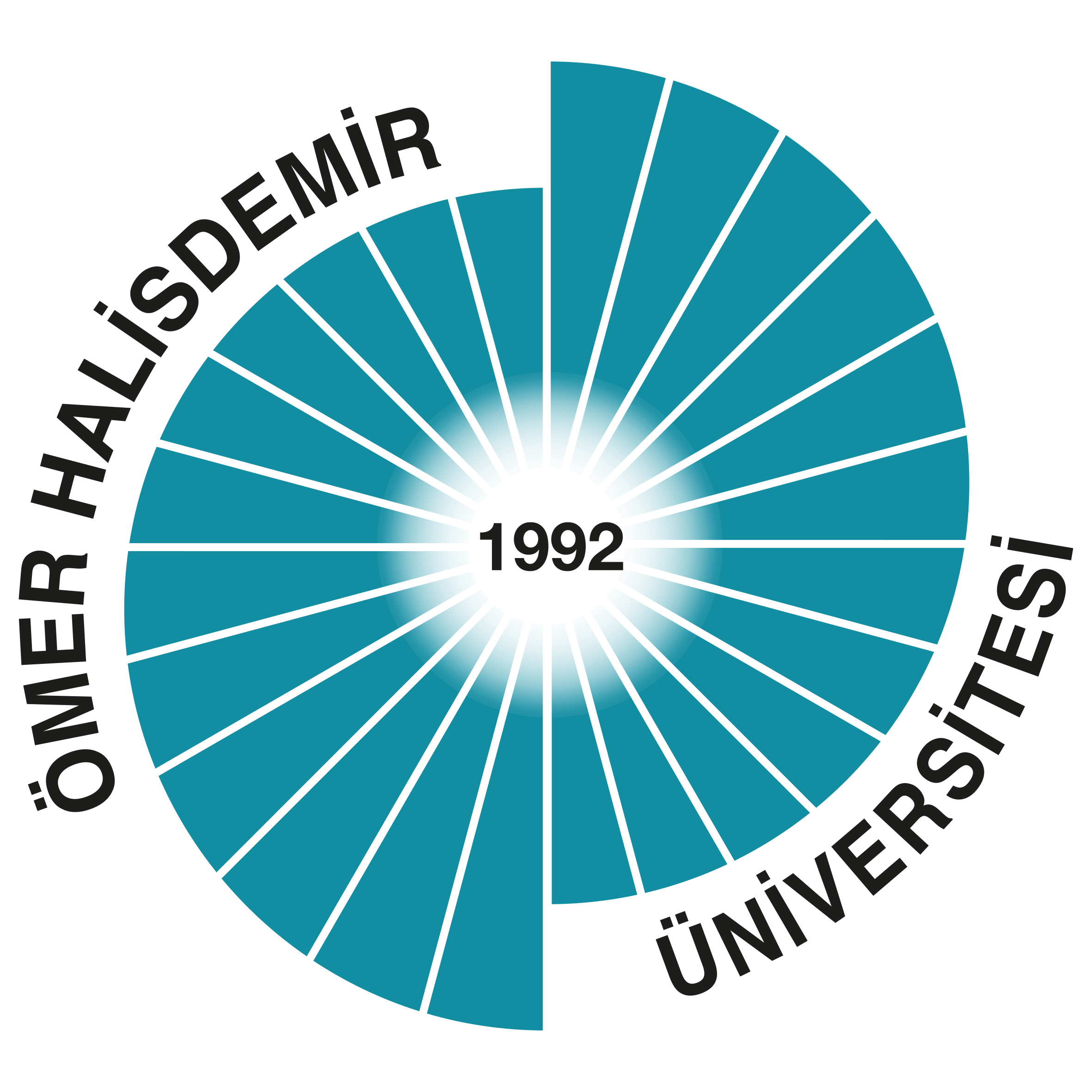 T.C. ÖMER HALİSDEMİR ÜNİVERSİTESİMERKEZİ ARAŞTIRMA LABORATUVARI MERKEZİ MÜDÜRLÜĞÜ(NÜMERLAB)PERSONEL GÖREV/İŞ TANIMLARIVE İŞ GEREKLERİHaziran, 2016Ömer Halisdemir Üniversitesi Merkezi Araştırma Laboratuvarı Merkezi Müdürlüğü organizasyon şeması, 2016	Ömer Halisdemir Üniversitesi Merkezi Araştırma Laboratuvarı Merkezi Müdürlüğü organizasyon şeması, 2016KURULLAR GÖREV/İŞ TANIMI FORMU GÖREV/İŞ TANIMI FORMU GÖREV/İŞ TANIMI FORMU KADRO VEYA POZİSYONUNKADRO VEYA POZİSYONUNKADRO VEYA POZİSYONUNBİRİMİ/ALT BİRİMİNÜMERLAB Merkez MüdürlüğüNÜMERLAB Merkez MüdürlüğüSTATÜSÜ[ X ] MEMUR                 [  ] SÖZLEŞMELİ PERSONEL[ X ] MEMUR                 [  ] SÖZLEŞMELİ PERSONELUNVANIPROF. DR., DOÇ.DR. VEYA YRD. DOÇ. DR.PROF. DR., DOÇ.DR. VEYA YRD. DOÇ. DR.GÖREVİMÜDÜRMÜDÜRSINIFIAraştırma Geliştirme HizmetleriAraştırma Geliştirme HizmetleriKODUÜST YÖNETİCİSİREKTÖR REKTÖR BAĞLI BULUNDUĞU YÖNETİCİ/YÖNETİCİLERİREKTÖRREKTÖRASTLARIMerkez İdari PersoneliMerkez İdari PersoneliA. GÖREV/İŞLERE İLİŞKİN BİLGİLERA. GÖREV/İŞLERE İLİŞKİN BİLGİLERA. GÖREV/İŞLERE İLİŞKİN BİLGİLER             1) GÖREV/İŞİN KISA TANIMI                  İlgili Mevzuat çerçevesinde, Niğde Üniversitesi üst yönetimi tarafından belirlenen vizyon, misyon, amaç ve ilkeler doğrultusunda; Merkezin vizyon ve misyonunu gerçekleştirmek için Ar-Ge faaliyetlerinin etkinlik, verimlilik ve etik ilkelerine göre planlanması, örgütlenmesi, yönlendirilmesi, koordine edilmesi, kararlar alınması ve denetlenmesi.             1) GÖREV/İŞİN KISA TANIMI                  İlgili Mevzuat çerçevesinde, Niğde Üniversitesi üst yönetimi tarafından belirlenen vizyon, misyon, amaç ve ilkeler doğrultusunda; Merkezin vizyon ve misyonunu gerçekleştirmek için Ar-Ge faaliyetlerinin etkinlik, verimlilik ve etik ilkelerine göre planlanması, örgütlenmesi, yönlendirilmesi, koordine edilmesi, kararlar alınması ve denetlenmesi.             1) GÖREV/İŞİN KISA TANIMI                  İlgili Mevzuat çerçevesinde, Niğde Üniversitesi üst yönetimi tarafından belirlenen vizyon, misyon, amaç ve ilkeler doğrultusunda; Merkezin vizyon ve misyonunu gerçekleştirmek için Ar-Ge faaliyetlerinin etkinlik, verimlilik ve etik ilkelerine göre planlanması, örgütlenmesi, yönlendirilmesi, koordine edilmesi, kararlar alınması ve denetlenmesi.             2) GÖREV/İŞ YETKİ VE SORUMLULUKLAR Merkezin çalışmalarının düzenli bir biçimde yürütülmesini sağlamak.Merkezin bütün etkinliklerinin gözetim ve denetiminin yapılmasını ve sonuçlarının alınmasını sağlamak. Merkezin ihtiyaçlarını gerekçeli olarak Rektörlüğe iletmek.Merkezi temsil etmek.Yönetim Kuruluna, Danışma Kurula başkanlık etmek ve kurullarda alınan kararların uygulanmasını sağlamak.Merkez faaliyetlerini ilgilendiren mevzuatı sürekli takip etmek.Merkez idari personelinin faaliyetlerini Kanunlar ve Yönetmelikler çerçevesinde yerine getirmesini sağlamak.Merkezin teşkilat, görev, yetki ve sorumlulukları ile çalışma usul ve esaslarını düzenlemek.Üniversitenin diğer birimleriyle eşgüdümü ve koordinasyonu sağlayarak bir düzen içinde çalışılmasını sağlamak.Her yıl Danışma Kurul toplantısı yapmak.Merkezin misyon ve vizyonunu belirlemek, Üniversitedeki tüm akademik ve idari personel ile paylaşmak ve gerçekleşmesi için onları motive etmek.Üniversitenin Stratejik Planına uygun Merkez Stratejik Planını hazırlatmak; stratejik planla ilgili gerekli iş ve işlemlerin yapılmasını sağlamak.Merkezin yıllık performans programına ilişkin istatistiki bilgilerin ve yıllık faaliyet raporlarının hazırlanarak ilgili yerlere bildirilmesini sağlamak. Merkez personelinin iş analizine uygun çalıştırılmasını sağlamak ve iş analizinde gerekli olan güncellemeleri 6 ayda bir yapmak/gözden geçirmek.Merkez öz değerlendirme ve kalite geliştirme çalışmalarının düzenli bir biçimde yürütülmesini sağlamak.Merkezin akredite edilmesi için gerekli çalışmaların yapılmasını ve yürütülmesini sağlamak.Dış paydaşlarla etkili bir iletişim ve işbirliği içinde, Üniversite-Sanayi işbirliği (ÜSİ) kapsamında projeler üretilmesini teşvik etmek.Paydaşların memnuniyetine yönelik çalışmalar yapılmasını sağlamak ve takip etmek. Her yıl Merkezin bütçesinin, gerekçeleri ile birlikte hazırlanmasını, Rektörlük makamına sunulmasını ve uygulanmasını sağlamak.Merkezin kadro ihtiyaçlarını planlamak ve Rektörlük Makamına sunmak.Merkezin faaliyetleri ile ilgili yaşanan sorunları tespit etmek, çözüme kavuşturmak, gerektiğinde Rektörlüğe iletmek.Merkezin çalışma alanına ilişkin dünyadaki ve Türkiye’deki son gelişmeleri takip etmek ve Merkezde uygulanmasını sağlamak.Merkezin makine/teçhizat ve bilgisayar ihtiyaçlarını belirlemek ve Rektörlük makamına sunmak.Üniversitedeki öğretim elemanları ile toplantılar düzenlemek, Merkez ile ilgili taleplerini dinlemek ve çözümler üretmek.İlgili mevzuat çerçevesinde, kısmi zamanlı (part-time) çalışan öğrencilere ilişkin iş ve işlemlerin gerçekleştirilmesini sağlamak.Merkezin tanıtımının yapılmasını sağlamak, güncel tanıtım kitapçığı ve broşürü hazırlatmak.Merkezin Faaliyet Raporunun hazırlanmasını sağlamak.İhtiyaca göre çalışma grupları ve komisyonlar oluşturmak. Merkez hizmetlerinin etkili, verimli ve süratli bir şekilde sunulmasını sağlamak. Görev ve sorumluluk alanındaki faaliyetlerin, mevcut iç kontrol sisteminin tanım ve talimatlarına uygun olarak yürütülmesini sağlamak.Merkez faaliyetlerine ilişkin, yönetmelik ve yönergeler hazırlatmak ve Rektörlüğe sunmak. Merkezin internet sayfasının düzenlenmesini ve güncellenmesini sağlamak.Merkeze hibe yoluyla verilen/verilecek malzemelerin kayıt altına alınmasını sağlamak.Merkezin her türlü satın alma ve ayniyat işlemlerinin yerine getirilmesini sağlamak.Her yılın sonunda yıllık etkinlik raporunu Rektörün bilgisine sunmak.Merkezin sorumluluğunda olan bütün büro makineleri ve demirbaşların her türlü hasara karşı korunması için gerekli tedbirleri almak. Merkezdeki mevcut araç, gereç ve her türlü malzemenin yerinde ve ekonomik kullanılmasını sağlamak.Rektörün görev alanı ile ilgili verdiği diğer işleri yapmak.Müdür, görevleri ve yaptığı tüm iş/işlemlerden dolayı Rektöre karşı sorumludur.             2) GÖREV/İŞ YETKİ VE SORUMLULUKLAR Merkezin çalışmalarının düzenli bir biçimde yürütülmesini sağlamak.Merkezin bütün etkinliklerinin gözetim ve denetiminin yapılmasını ve sonuçlarının alınmasını sağlamak. Merkezin ihtiyaçlarını gerekçeli olarak Rektörlüğe iletmek.Merkezi temsil etmek.Yönetim Kuruluna, Danışma Kurula başkanlık etmek ve kurullarda alınan kararların uygulanmasını sağlamak.Merkez faaliyetlerini ilgilendiren mevzuatı sürekli takip etmek.Merkez idari personelinin faaliyetlerini Kanunlar ve Yönetmelikler çerçevesinde yerine getirmesini sağlamak.Merkezin teşkilat, görev, yetki ve sorumlulukları ile çalışma usul ve esaslarını düzenlemek.Üniversitenin diğer birimleriyle eşgüdümü ve koordinasyonu sağlayarak bir düzen içinde çalışılmasını sağlamak.Her yıl Danışma Kurul toplantısı yapmak.Merkezin misyon ve vizyonunu belirlemek, Üniversitedeki tüm akademik ve idari personel ile paylaşmak ve gerçekleşmesi için onları motive etmek.Üniversitenin Stratejik Planına uygun Merkez Stratejik Planını hazırlatmak; stratejik planla ilgili gerekli iş ve işlemlerin yapılmasını sağlamak.Merkezin yıllık performans programına ilişkin istatistiki bilgilerin ve yıllık faaliyet raporlarının hazırlanarak ilgili yerlere bildirilmesini sağlamak. Merkez personelinin iş analizine uygun çalıştırılmasını sağlamak ve iş analizinde gerekli olan güncellemeleri 6 ayda bir yapmak/gözden geçirmek.Merkez öz değerlendirme ve kalite geliştirme çalışmalarının düzenli bir biçimde yürütülmesini sağlamak.Merkezin akredite edilmesi için gerekli çalışmaların yapılmasını ve yürütülmesini sağlamak.Dış paydaşlarla etkili bir iletişim ve işbirliği içinde, Üniversite-Sanayi işbirliği (ÜSİ) kapsamında projeler üretilmesini teşvik etmek.Paydaşların memnuniyetine yönelik çalışmalar yapılmasını sağlamak ve takip etmek. Her yıl Merkezin bütçesinin, gerekçeleri ile birlikte hazırlanmasını, Rektörlük makamına sunulmasını ve uygulanmasını sağlamak.Merkezin kadro ihtiyaçlarını planlamak ve Rektörlük Makamına sunmak.Merkezin faaliyetleri ile ilgili yaşanan sorunları tespit etmek, çözüme kavuşturmak, gerektiğinde Rektörlüğe iletmek.Merkezin çalışma alanına ilişkin dünyadaki ve Türkiye’deki son gelişmeleri takip etmek ve Merkezde uygulanmasını sağlamak.Merkezin makine/teçhizat ve bilgisayar ihtiyaçlarını belirlemek ve Rektörlük makamına sunmak.Üniversitedeki öğretim elemanları ile toplantılar düzenlemek, Merkez ile ilgili taleplerini dinlemek ve çözümler üretmek.İlgili mevzuat çerçevesinde, kısmi zamanlı (part-time) çalışan öğrencilere ilişkin iş ve işlemlerin gerçekleştirilmesini sağlamak.Merkezin tanıtımının yapılmasını sağlamak, güncel tanıtım kitapçığı ve broşürü hazırlatmak.Merkezin Faaliyet Raporunun hazırlanmasını sağlamak.İhtiyaca göre çalışma grupları ve komisyonlar oluşturmak. Merkez hizmetlerinin etkili, verimli ve süratli bir şekilde sunulmasını sağlamak. Görev ve sorumluluk alanındaki faaliyetlerin, mevcut iç kontrol sisteminin tanım ve talimatlarına uygun olarak yürütülmesini sağlamak.Merkez faaliyetlerine ilişkin, yönetmelik ve yönergeler hazırlatmak ve Rektörlüğe sunmak. Merkezin internet sayfasının düzenlenmesini ve güncellenmesini sağlamak.Merkeze hibe yoluyla verilen/verilecek malzemelerin kayıt altına alınmasını sağlamak.Merkezin her türlü satın alma ve ayniyat işlemlerinin yerine getirilmesini sağlamak.Her yılın sonunda yıllık etkinlik raporunu Rektörün bilgisine sunmak.Merkezin sorumluluğunda olan bütün büro makineleri ve demirbaşların her türlü hasara karşı korunması için gerekli tedbirleri almak. Merkezdeki mevcut araç, gereç ve her türlü malzemenin yerinde ve ekonomik kullanılmasını sağlamak.Rektörün görev alanı ile ilgili verdiği diğer işleri yapmak.Müdür, görevleri ve yaptığı tüm iş/işlemlerden dolayı Rektöre karşı sorumludur.             2) GÖREV/İŞ YETKİ VE SORUMLULUKLAR Merkezin çalışmalarının düzenli bir biçimde yürütülmesini sağlamak.Merkezin bütün etkinliklerinin gözetim ve denetiminin yapılmasını ve sonuçlarının alınmasını sağlamak. Merkezin ihtiyaçlarını gerekçeli olarak Rektörlüğe iletmek.Merkezi temsil etmek.Yönetim Kuruluna, Danışma Kurula başkanlık etmek ve kurullarda alınan kararların uygulanmasını sağlamak.Merkez faaliyetlerini ilgilendiren mevzuatı sürekli takip etmek.Merkez idari personelinin faaliyetlerini Kanunlar ve Yönetmelikler çerçevesinde yerine getirmesini sağlamak.Merkezin teşkilat, görev, yetki ve sorumlulukları ile çalışma usul ve esaslarını düzenlemek.Üniversitenin diğer birimleriyle eşgüdümü ve koordinasyonu sağlayarak bir düzen içinde çalışılmasını sağlamak.Her yıl Danışma Kurul toplantısı yapmak.Merkezin misyon ve vizyonunu belirlemek, Üniversitedeki tüm akademik ve idari personel ile paylaşmak ve gerçekleşmesi için onları motive etmek.Üniversitenin Stratejik Planına uygun Merkez Stratejik Planını hazırlatmak; stratejik planla ilgili gerekli iş ve işlemlerin yapılmasını sağlamak.Merkezin yıllık performans programına ilişkin istatistiki bilgilerin ve yıllık faaliyet raporlarının hazırlanarak ilgili yerlere bildirilmesini sağlamak. Merkez personelinin iş analizine uygun çalıştırılmasını sağlamak ve iş analizinde gerekli olan güncellemeleri 6 ayda bir yapmak/gözden geçirmek.Merkez öz değerlendirme ve kalite geliştirme çalışmalarının düzenli bir biçimde yürütülmesini sağlamak.Merkezin akredite edilmesi için gerekli çalışmaların yapılmasını ve yürütülmesini sağlamak.Dış paydaşlarla etkili bir iletişim ve işbirliği içinde, Üniversite-Sanayi işbirliği (ÜSİ) kapsamında projeler üretilmesini teşvik etmek.Paydaşların memnuniyetine yönelik çalışmalar yapılmasını sağlamak ve takip etmek. Her yıl Merkezin bütçesinin, gerekçeleri ile birlikte hazırlanmasını, Rektörlük makamına sunulmasını ve uygulanmasını sağlamak.Merkezin kadro ihtiyaçlarını planlamak ve Rektörlük Makamına sunmak.Merkezin faaliyetleri ile ilgili yaşanan sorunları tespit etmek, çözüme kavuşturmak, gerektiğinde Rektörlüğe iletmek.Merkezin çalışma alanına ilişkin dünyadaki ve Türkiye’deki son gelişmeleri takip etmek ve Merkezde uygulanmasını sağlamak.Merkezin makine/teçhizat ve bilgisayar ihtiyaçlarını belirlemek ve Rektörlük makamına sunmak.Üniversitedeki öğretim elemanları ile toplantılar düzenlemek, Merkez ile ilgili taleplerini dinlemek ve çözümler üretmek.İlgili mevzuat çerçevesinde, kısmi zamanlı (part-time) çalışan öğrencilere ilişkin iş ve işlemlerin gerçekleştirilmesini sağlamak.Merkezin tanıtımının yapılmasını sağlamak, güncel tanıtım kitapçığı ve broşürü hazırlatmak.Merkezin Faaliyet Raporunun hazırlanmasını sağlamak.İhtiyaca göre çalışma grupları ve komisyonlar oluşturmak. Merkez hizmetlerinin etkili, verimli ve süratli bir şekilde sunulmasını sağlamak. Görev ve sorumluluk alanındaki faaliyetlerin, mevcut iç kontrol sisteminin tanım ve talimatlarına uygun olarak yürütülmesini sağlamak.Merkez faaliyetlerine ilişkin, yönetmelik ve yönergeler hazırlatmak ve Rektörlüğe sunmak. Merkezin internet sayfasının düzenlenmesini ve güncellenmesini sağlamak.Merkeze hibe yoluyla verilen/verilecek malzemelerin kayıt altına alınmasını sağlamak.Merkezin her türlü satın alma ve ayniyat işlemlerinin yerine getirilmesini sağlamak.Her yılın sonunda yıllık etkinlik raporunu Rektörün bilgisine sunmak.Merkezin sorumluluğunda olan bütün büro makineleri ve demirbaşların her türlü hasara karşı korunması için gerekli tedbirleri almak. Merkezdeki mevcut araç, gereç ve her türlü malzemenin yerinde ve ekonomik kullanılmasını sağlamak.Rektörün görev alanı ile ilgili verdiği diğer işleri yapmak.Müdür, görevleri ve yaptığı tüm iş/işlemlerden dolayı Rektöre karşı sorumludur.3) ÇALIŞMA KOŞULLARI3) ÇALIŞMA KOŞULLARI3) ÇALIŞMA KOŞULLARI  a) Çalışma Ortamı  a) Çalışma OrtamıKapalı alan.  b) İş Riski  b) İş RiskiVar (Mali, Hukuksal, Vicdani) 4) GÖREV/İŞİN GEREKTİRDİĞİ AĞIRLIKLI ÇABA    [  ] FİZİKSEL ÇABA                 [   ] ZİHİNSEL ÇABA              [ X  ] HER İKİSİ DE   4) GÖREV/İŞİN GEREKTİRDİĞİ AĞIRLIKLI ÇABA    [  ] FİZİKSEL ÇABA                 [   ] ZİHİNSEL ÇABA              [ X  ] HER İKİSİ DE   4) GÖREV/İŞİN GEREKTİRDİĞİ AĞIRLIKLI ÇABA    [  ] FİZİKSEL ÇABA                 [   ] ZİHİNSEL ÇABA              [ X  ] HER İKİSİ DE   B.  ATANACAKLARDA ARANACAK NİTELİKLERB.  ATANACAKLARDA ARANACAK NİTELİKLERB.  ATANACAKLARDA ARANACAK NİTELİKLER1) GEREKLİ ÖĞRENİM DÜZEYİ 657 sayılı Devlet Memurları Kanunu’nda ve 2547 sayılı Yüksek Öğretim Kanunu’nda belirtilen genel niteliklere sahip olmak.1) GEREKLİ ÖĞRENİM DÜZEYİ 657 sayılı Devlet Memurları Kanunu’nda ve 2547 sayılı Yüksek Öğretim Kanunu’nda belirtilen genel niteliklere sahip olmak.1) GEREKLİ ÖĞRENİM DÜZEYİ 657 sayılı Devlet Memurları Kanunu’nda ve 2547 sayılı Yüksek Öğretim Kanunu’nda belirtilen genel niteliklere sahip olmak.2) GEREKLİ MESLEKİ EĞİTİM, SERTİFİKA, DİĞER EĞİTİMLER Yok.2) GEREKLİ MESLEKİ EĞİTİM, SERTİFİKA, DİĞER EĞİTİMLER Yok.2) GEREKLİ MESLEKİ EĞİTİM, SERTİFİKA, DİĞER EĞİTİMLER Yok.5)  ÖZEL NİTELİKLER Vizyon sahibi.Liderlik yeteneğine sahip.Kendini sürekli yenileyen. Araştırıcı ve meraklı.Mevzuatı takip edebilen, yorum yapabilen.Sorgulayıcı.Sabırlı.Yaratıcı.Kendine güvenen.Hızlı, düzenli ve dikkatli.Karar verici ve problem çözücü.Analitik düşünebilen ve analiz yapabilen.Empati kurabilen.Etkin yazılı ve sözlü iletişim yeteneğine sahip.İkna kabiliyeti yüksek.Zaman yönetimini iyi yapabilen.Yoğun tempoda çalışabilen.5)  ÖZEL NİTELİKLER Vizyon sahibi.Liderlik yeteneğine sahip.Kendini sürekli yenileyen. Araştırıcı ve meraklı.Mevzuatı takip edebilen, yorum yapabilen.Sorgulayıcı.Sabırlı.Yaratıcı.Kendine güvenen.Hızlı, düzenli ve dikkatli.Karar verici ve problem çözücü.Analitik düşünebilen ve analiz yapabilen.Empati kurabilen.Etkin yazılı ve sözlü iletişim yeteneğine sahip.İkna kabiliyeti yüksek.Zaman yönetimini iyi yapabilen.Yoğun tempoda çalışabilen.5)  ÖZEL NİTELİKLER Vizyon sahibi.Liderlik yeteneğine sahip.Kendini sürekli yenileyen. Araştırıcı ve meraklı.Mevzuatı takip edebilen, yorum yapabilen.Sorgulayıcı.Sabırlı.Yaratıcı.Kendine güvenen.Hızlı, düzenli ve dikkatli.Karar verici ve problem çözücü.Analitik düşünebilen ve analiz yapabilen.Empati kurabilen.Etkin yazılı ve sözlü iletişim yeteneğine sahip.İkna kabiliyeti yüksek.Zaman yönetimini iyi yapabilen.Yoğun tempoda çalışabilen.Bu dokumanda açıklanan görev tanımımı okudum.Görevimi burada belirtilen kapsamda yerine getirmeyi kabul ve taahhüt ediyorum.Adı ve Soyadı:Tarih                                                                                                                              İmza          .…/.…/….                                                                                                      Bu dokumanda açıklanan görev tanımımı okudum.Görevimi burada belirtilen kapsamda yerine getirmeyi kabul ve taahhüt ediyorum.Adı ve Soyadı:Tarih                                                                                                                              İmza          .…/.…/….                                                                                                      Bu dokumanda açıklanan görev tanımımı okudum.Görevimi burada belirtilen kapsamda yerine getirmeyi kabul ve taahhüt ediyorum.Adı ve Soyadı:Tarih                                                                                                                              İmza          .…/.…/….                                                                                                      ONAYLAYAN(Rektör)Tarih                                                                                                                   İmza.…/.…/….ONAYLAYAN(Rektör)Tarih                                                                                                                   İmza.…/.…/….ONAYLAYAN(Rektör)Tarih                                                                                                                   İmza.…/.…/….GÖREV/İŞ TANIMI FORMU GÖREV/İŞ TANIMI FORMU GÖREV/İŞ TANIMI FORMU KADRO VEYA POZİSYONUNKADRO VEYA POZİSYONUNKADRO VEYA POZİSYONUNBİRİMİ/ALT BİRİMİMüdür YardımcılığıMüdür YardımcılığıSTATÜSÜ[ X ] MEMUR                 [  ] SÖZLEŞMELİ PERSONEL[ X ] MEMUR                 [  ] SÖZLEŞMELİ PERSONELUNVANIPROF. DR., DOÇ.DR. VEYA YRD. DOÇ. DR. PROF. DR., DOÇ.DR. VEYA YRD. DOÇ. DR. GÖREVİMÜDÜR YARDIMCISIMÜDÜR YARDIMCISISINIFIAraştırma Geliştirme HizmetleriAraştırma Geliştirme HizmetleriKODUÜST YÖNETİCİSİREKTÖR REKTÖR BAĞLI BULUNDUĞU YÖNETİCİ/YÖNETİCİLERİMÜDÜRMÜDÜRASTLARIMerkez İdari Personeli   Merkez İdari Personeli   A. GÖREV/İŞLERE İLİŞKİN BİLGİLERA. GÖREV/İŞLERE İLİŞKİN BİLGİLERA. GÖREV/İŞLERE İLİŞKİN BİLGİLER             1) GÖREV/İŞİN KISA TANIMI                  İlgili Mevzuat çerçevesinde, Merkezin vizyonu ve misyonu doğrultusunda idari ve mali işlerinin etkinlik, verimlilik ve etik ilkelerine göre planlanması, örgütlenmesi, yönlendirilmesi, koordine edilmesi, kararlar alınması ve denetlenmesi için Müdüre yardımcı olunması, Müdür görev başında olmadığı zamanlarda Müdüre vekalet edilmesi ve Müdür adına işler yürütülmesi.             1) GÖREV/İŞİN KISA TANIMI                  İlgili Mevzuat çerçevesinde, Merkezin vizyonu ve misyonu doğrultusunda idari ve mali işlerinin etkinlik, verimlilik ve etik ilkelerine göre planlanması, örgütlenmesi, yönlendirilmesi, koordine edilmesi, kararlar alınması ve denetlenmesi için Müdüre yardımcı olunması, Müdür görev başında olmadığı zamanlarda Müdüre vekalet edilmesi ve Müdür adına işler yürütülmesi.             1) GÖREV/İŞİN KISA TANIMI                  İlgili Mevzuat çerçevesinde, Merkezin vizyonu ve misyonu doğrultusunda idari ve mali işlerinin etkinlik, verimlilik ve etik ilkelerine göre planlanması, örgütlenmesi, yönlendirilmesi, koordine edilmesi, kararlar alınması ve denetlenmesi için Müdüre yardımcı olunması, Müdür görev başında olmadığı zamanlarda Müdüre vekalet edilmesi ve Müdür adına işler yürütülmesi.             2) GÖREV/İŞ YETKİ VE SORUMLULUKLAR Yönetim fonksiyonlarını kullanarak Merkezin etkin, verimli ve uyumlu bir biçimde çalışmasını sağlamak için Dekana yardımcı olmak. Merkezin tüm sevk ve idaresinde Müdüre birinci derecede yardımcı olmak.Müdürün görevi başında bulunmadığı zamanlarda Merkezi temsil etmek.Müdürün görevi başında bulunmadığı zamanlarda Merkez Yönetim Kuruluna ve Danışma Kuruluna başkanlık etmek.  Müdürün katılamadığı durumlarda dış paydaşlarla ilgili toplantılarda Merkezi temsil etmek ve ikili ilişkileri yürütmek.Merkezde iş ve işlemlerin düzenli bir şekilde sürdürülmesini sağlamak.Merkez iş ve işlemlerini ilgilendiren mevzuatı sürekli takip etmek. Merkezde yürütülen iş ve işlemlerine ilişkin, yönetmelik ve yönergeler hazırlanması hususunda Müdüre yardımcı olmak.Merkezin iş ve işlemleri ile ilgili sorunların tespit edilmesi, çözüme kavuşturulmasında Müdüre yardımcı olmak.İş ve işlemlerin daha etkin ve verimli olmasına yönelik politikalar ve stratejiler ile ilgili Müdüre görüş bildirmek.Merkezin Stratejik Planı’nın hazırlanmasında Müdüre yardımcı olmak.Merkezin yürüteceği tüm organizasyonlarda (Kongre, Seminer, Panel, Sempozyum vb.) organizasyonları yapmak, basın yayın kuruluşları ve kamu kuruluşları ile irtibata geçmek.Merkezin personel işlerinin koordinasyonunu sağlamak ve yürütmek.Çalışma ortamlarında ve laboratuvarlarda iş sağlığı ve güvenliği ile ilgili hususların uygulanması konusunda gerekli uyarıları yapmak, önlemlerin alınmasını sağlamak.Arşiv, istatistik ve veri tabanı çalışmalarının sağlıklı bir şekilde yürütülmesini sağlamak.Çevre, temizlik, bakım-onarım hizmetlerinin düzenli yürütülmesini sağlamak ve denetlemek.Yıllık Faaliyet Raporlarının hazırlanmasını sağlamak.Satın alma ve ihalelerle ilgili çalışmaları denetlemek ve sonuçlandırmak.Teknik/Teknolojik/Fiziki altyapının planlanması, verimli kullanımı ve iyileştirilmesini sağlamak.Tahakkuk, taşınır kayıt ve kontrol, satın alma, bütçe ve ödenek durumlarının takibini yapmak.Merkeze alınacak araç, gereç ve malzemelere ilişkin ilgililerle görüşmeler yapmak, onların görüş ve önerilerini almak.Laboratuvarlardaki araç-gereç ihtiyaçlarının tespitinin ve giderilmesi için gerekli çalışmaların yapılmasını sağlamak.Merkezin tanıtımının yapılmasını sağlamak, tanıtım kitapçığı ve broşürü hazırlatmak.Merkez internet sayfasının düzenlenmesini, güncellenmesini ve sürekli takibinin yapılması konusunda Müdüre yardımcı olmak.Merkezde Ar-Ge projelerinin hazırlanması ve sürdürülmesini sağlanması konusunda Müdüre yardımcı olmak. Yapılan iş ve işlemlerde tasarruf ilkelerine uygun hareket etmek.Her eğitim-öğretim yılı sonunda ve istendiğinde Merkezin iş ve işlemlerine ilişkin Müdüre rapor vermek. Kendi sorumluluğunda olan bütün büro makineleri ve demirbaşların her türlü hasara karşı korunması için gerekli tedbirleri almak. Sorumluluğundaki mevcut araç, gereç ve her türlü malzemenin yerinde ve ekonomik kullanılmasını sağlamak.Müdürün görev alanı ile ilgili vereceği diğer görevleri yapmak.Müdür Yardımcısı, görevleri ve yaptığı tüm iş/işlemlerden dolayı Müdüre karşı sorumludur.             2) GÖREV/İŞ YETKİ VE SORUMLULUKLAR Yönetim fonksiyonlarını kullanarak Merkezin etkin, verimli ve uyumlu bir biçimde çalışmasını sağlamak için Dekana yardımcı olmak. Merkezin tüm sevk ve idaresinde Müdüre birinci derecede yardımcı olmak.Müdürün görevi başında bulunmadığı zamanlarda Merkezi temsil etmek.Müdürün görevi başında bulunmadığı zamanlarda Merkez Yönetim Kuruluna ve Danışma Kuruluna başkanlık etmek.  Müdürün katılamadığı durumlarda dış paydaşlarla ilgili toplantılarda Merkezi temsil etmek ve ikili ilişkileri yürütmek.Merkezde iş ve işlemlerin düzenli bir şekilde sürdürülmesini sağlamak.Merkez iş ve işlemlerini ilgilendiren mevzuatı sürekli takip etmek. Merkezde yürütülen iş ve işlemlerine ilişkin, yönetmelik ve yönergeler hazırlanması hususunda Müdüre yardımcı olmak.Merkezin iş ve işlemleri ile ilgili sorunların tespit edilmesi, çözüme kavuşturulmasında Müdüre yardımcı olmak.İş ve işlemlerin daha etkin ve verimli olmasına yönelik politikalar ve stratejiler ile ilgili Müdüre görüş bildirmek.Merkezin Stratejik Planı’nın hazırlanmasında Müdüre yardımcı olmak.Merkezin yürüteceği tüm organizasyonlarda (Kongre, Seminer, Panel, Sempozyum vb.) organizasyonları yapmak, basın yayın kuruluşları ve kamu kuruluşları ile irtibata geçmek.Merkezin personel işlerinin koordinasyonunu sağlamak ve yürütmek.Çalışma ortamlarında ve laboratuvarlarda iş sağlığı ve güvenliği ile ilgili hususların uygulanması konusunda gerekli uyarıları yapmak, önlemlerin alınmasını sağlamak.Arşiv, istatistik ve veri tabanı çalışmalarının sağlıklı bir şekilde yürütülmesini sağlamak.Çevre, temizlik, bakım-onarım hizmetlerinin düzenli yürütülmesini sağlamak ve denetlemek.Yıllık Faaliyet Raporlarının hazırlanmasını sağlamak.Satın alma ve ihalelerle ilgili çalışmaları denetlemek ve sonuçlandırmak.Teknik/Teknolojik/Fiziki altyapının planlanması, verimli kullanımı ve iyileştirilmesini sağlamak.Tahakkuk, taşınır kayıt ve kontrol, satın alma, bütçe ve ödenek durumlarının takibini yapmak.Merkeze alınacak araç, gereç ve malzemelere ilişkin ilgililerle görüşmeler yapmak, onların görüş ve önerilerini almak.Laboratuvarlardaki araç-gereç ihtiyaçlarının tespitinin ve giderilmesi için gerekli çalışmaların yapılmasını sağlamak.Merkezin tanıtımının yapılmasını sağlamak, tanıtım kitapçığı ve broşürü hazırlatmak.Merkez internet sayfasının düzenlenmesini, güncellenmesini ve sürekli takibinin yapılması konusunda Müdüre yardımcı olmak.Merkezde Ar-Ge projelerinin hazırlanması ve sürdürülmesini sağlanması konusunda Müdüre yardımcı olmak. Yapılan iş ve işlemlerde tasarruf ilkelerine uygun hareket etmek.Her eğitim-öğretim yılı sonunda ve istendiğinde Merkezin iş ve işlemlerine ilişkin Müdüre rapor vermek. Kendi sorumluluğunda olan bütün büro makineleri ve demirbaşların her türlü hasara karşı korunması için gerekli tedbirleri almak. Sorumluluğundaki mevcut araç, gereç ve her türlü malzemenin yerinde ve ekonomik kullanılmasını sağlamak.Müdürün görev alanı ile ilgili vereceği diğer görevleri yapmak.Müdür Yardımcısı, görevleri ve yaptığı tüm iş/işlemlerden dolayı Müdüre karşı sorumludur.             2) GÖREV/İŞ YETKİ VE SORUMLULUKLAR Yönetim fonksiyonlarını kullanarak Merkezin etkin, verimli ve uyumlu bir biçimde çalışmasını sağlamak için Dekana yardımcı olmak. Merkezin tüm sevk ve idaresinde Müdüre birinci derecede yardımcı olmak.Müdürün görevi başında bulunmadığı zamanlarda Merkezi temsil etmek.Müdürün görevi başında bulunmadığı zamanlarda Merkez Yönetim Kuruluna ve Danışma Kuruluna başkanlık etmek.  Müdürün katılamadığı durumlarda dış paydaşlarla ilgili toplantılarda Merkezi temsil etmek ve ikili ilişkileri yürütmek.Merkezde iş ve işlemlerin düzenli bir şekilde sürdürülmesini sağlamak.Merkez iş ve işlemlerini ilgilendiren mevzuatı sürekli takip etmek. Merkezde yürütülen iş ve işlemlerine ilişkin, yönetmelik ve yönergeler hazırlanması hususunda Müdüre yardımcı olmak.Merkezin iş ve işlemleri ile ilgili sorunların tespit edilmesi, çözüme kavuşturulmasında Müdüre yardımcı olmak.İş ve işlemlerin daha etkin ve verimli olmasına yönelik politikalar ve stratejiler ile ilgili Müdüre görüş bildirmek.Merkezin Stratejik Planı’nın hazırlanmasında Müdüre yardımcı olmak.Merkezin yürüteceği tüm organizasyonlarda (Kongre, Seminer, Panel, Sempozyum vb.) organizasyonları yapmak, basın yayın kuruluşları ve kamu kuruluşları ile irtibata geçmek.Merkezin personel işlerinin koordinasyonunu sağlamak ve yürütmek.Çalışma ortamlarında ve laboratuvarlarda iş sağlığı ve güvenliği ile ilgili hususların uygulanması konusunda gerekli uyarıları yapmak, önlemlerin alınmasını sağlamak.Arşiv, istatistik ve veri tabanı çalışmalarının sağlıklı bir şekilde yürütülmesini sağlamak.Çevre, temizlik, bakım-onarım hizmetlerinin düzenli yürütülmesini sağlamak ve denetlemek.Yıllık Faaliyet Raporlarının hazırlanmasını sağlamak.Satın alma ve ihalelerle ilgili çalışmaları denetlemek ve sonuçlandırmak.Teknik/Teknolojik/Fiziki altyapının planlanması, verimli kullanımı ve iyileştirilmesini sağlamak.Tahakkuk, taşınır kayıt ve kontrol, satın alma, bütçe ve ödenek durumlarının takibini yapmak.Merkeze alınacak araç, gereç ve malzemelere ilişkin ilgililerle görüşmeler yapmak, onların görüş ve önerilerini almak.Laboratuvarlardaki araç-gereç ihtiyaçlarının tespitinin ve giderilmesi için gerekli çalışmaların yapılmasını sağlamak.Merkezin tanıtımının yapılmasını sağlamak, tanıtım kitapçığı ve broşürü hazırlatmak.Merkez internet sayfasının düzenlenmesini, güncellenmesini ve sürekli takibinin yapılması konusunda Müdüre yardımcı olmak.Merkezde Ar-Ge projelerinin hazırlanması ve sürdürülmesini sağlanması konusunda Müdüre yardımcı olmak. Yapılan iş ve işlemlerde tasarruf ilkelerine uygun hareket etmek.Her eğitim-öğretim yılı sonunda ve istendiğinde Merkezin iş ve işlemlerine ilişkin Müdüre rapor vermek. Kendi sorumluluğunda olan bütün büro makineleri ve demirbaşların her türlü hasara karşı korunması için gerekli tedbirleri almak. Sorumluluğundaki mevcut araç, gereç ve her türlü malzemenin yerinde ve ekonomik kullanılmasını sağlamak.Müdürün görev alanı ile ilgili vereceği diğer görevleri yapmak.Müdür Yardımcısı, görevleri ve yaptığı tüm iş/işlemlerden dolayı Müdüre karşı sorumludur.3) ÇALIŞMA KOŞULLARI3) ÇALIŞMA KOŞULLARI3) ÇALIŞMA KOŞULLARI  a) Çalışma Ortamı  a) Çalışma OrtamıKapalı alan.  b) İş Riski  b) İş RiskiVar (Mali, Hukuksal, Vicdani) 4) GÖREV/İŞİN GEREKTİRDİĞİ AĞIRLIKLI ÇABA    [  ] FİZİKSEL ÇABA                 [   ] ZİHİNSEL ÇABA              [ X ] HER İKİSİ DE   4) GÖREV/İŞİN GEREKTİRDİĞİ AĞIRLIKLI ÇABA    [  ] FİZİKSEL ÇABA                 [   ] ZİHİNSEL ÇABA              [ X ] HER İKİSİ DE   4) GÖREV/İŞİN GEREKTİRDİĞİ AĞIRLIKLI ÇABA    [  ] FİZİKSEL ÇABA                 [   ] ZİHİNSEL ÇABA              [ X ] HER İKİSİ DE   B.  ATANACAKLARDA ARANACAK NİTELİKLERB.  ATANACAKLARDA ARANACAK NİTELİKLERB.  ATANACAKLARDA ARANACAK NİTELİKLER1) GEREKLİ ÖĞRENİM DÜZEYİ 657 sayılı Devlet Memurları Kanunu’nda ve 2547 sayılı Yüksek Öğretim Kanunu’nda belirtilen genel niteliklere sahip olmak.1) GEREKLİ ÖĞRENİM DÜZEYİ 657 sayılı Devlet Memurları Kanunu’nda ve 2547 sayılı Yüksek Öğretim Kanunu’nda belirtilen genel niteliklere sahip olmak.1) GEREKLİ ÖĞRENİM DÜZEYİ 657 sayılı Devlet Memurları Kanunu’nda ve 2547 sayılı Yüksek Öğretim Kanunu’nda belirtilen genel niteliklere sahip olmak.2) GEREKLİ MESLEKİ EĞİTİM, SERTİFİKA, DİĞER EĞİTİMLER Yok.2) GEREKLİ MESLEKİ EĞİTİM, SERTİFİKA, DİĞER EĞİTİMLER Yok.2) GEREKLİ MESLEKİ EĞİTİM, SERTİFİKA, DİĞER EĞİTİMLER Yok.5)  ÖZEL NİTELİKLER Vizyon sahibi.Önderlik yeteneğine sahip.Kendini sürekli yenileyen. Araştırıcı ve meraklı.Mevzuatı takip edebilen, yorum yapabilen.Sorgulayıcı.Sabırlı.Yaratıcı.Kendine güvenen.Hızlı, düzenli ve dikkatli.Karar verici ve problem çözücü.Analitik düşünebilen ve analiz yapabilen.Empati kurabilen.Etkin yazılı ve sözlü iletişim yeteneğine sahip.İkna kabiliyeti yüksek.Zaman yönetimini iyi yapabilen.Yoğun tempoda çalışabilen.5)  ÖZEL NİTELİKLER Vizyon sahibi.Önderlik yeteneğine sahip.Kendini sürekli yenileyen. Araştırıcı ve meraklı.Mevzuatı takip edebilen, yorum yapabilen.Sorgulayıcı.Sabırlı.Yaratıcı.Kendine güvenen.Hızlı, düzenli ve dikkatli.Karar verici ve problem çözücü.Analitik düşünebilen ve analiz yapabilen.Empati kurabilen.Etkin yazılı ve sözlü iletişim yeteneğine sahip.İkna kabiliyeti yüksek.Zaman yönetimini iyi yapabilen.Yoğun tempoda çalışabilen.5)  ÖZEL NİTELİKLER Vizyon sahibi.Önderlik yeteneğine sahip.Kendini sürekli yenileyen. Araştırıcı ve meraklı.Mevzuatı takip edebilen, yorum yapabilen.Sorgulayıcı.Sabırlı.Yaratıcı.Kendine güvenen.Hızlı, düzenli ve dikkatli.Karar verici ve problem çözücü.Analitik düşünebilen ve analiz yapabilen.Empati kurabilen.Etkin yazılı ve sözlü iletişim yeteneğine sahip.İkna kabiliyeti yüksek.Zaman yönetimini iyi yapabilen.Yoğun tempoda çalışabilen.Bu dokumanda açıklanan görev tanımımı okudum.Görevimi burada belirtilen kapsamda yerine getirmeyi kabul ve taahhüt ediyorum.Adı ve Soyadı:Tarih                                                                                                                              İmza          .…/.…/….                                                                                                      Bu dokumanda açıklanan görev tanımımı okudum.Görevimi burada belirtilen kapsamda yerine getirmeyi kabul ve taahhüt ediyorum.Adı ve Soyadı:Tarih                                                                                                                              İmza          .…/.…/….                                                                                                      Bu dokumanda açıklanan görev tanımımı okudum.Görevimi burada belirtilen kapsamda yerine getirmeyi kabul ve taahhüt ediyorum.Adı ve Soyadı:Tarih                                                                                                                              İmza          .…/.…/….                                                                                                      ONAYLAYAN(Müdür)Tarih                                                                                                                   İmza.…/.…/….ONAYLAYAN(Müdür)Tarih                                                                                                                   İmza.…/.…/….ONAYLAYAN(Müdür)Tarih                                                                                                                   İmza.…/.…/….GÖREV/İŞ TANIMI FORMU GÖREV/İŞ TANIMI FORMU GÖREV/İŞ TANIMI FORMU KADRO VEYA POZİSYONUNKADRO VEYA POZİSYONUNKADRO VEYA POZİSYONUNBİRİMİ/ALT BİRİMİUzmanUzmanSTATÜSÜ[ X ] MEMUR                 [  ] SÖZLEŞMELİ PERSONEL[ X ] MEMUR                 [  ] SÖZLEŞMELİ PERSONELUNVANIUzman Uzman GÖREVİMÜDÜR YARDIMCISIMÜDÜR YARDIMCISISINIFIAraştırma Geliştirme HizmetleriAraştırma Geliştirme HizmetleriKODUÜST YÖNETİCİSİREKTÖR REKTÖR BAĞLI BULUNDUĞU YÖNETİCİ/YÖNETİCİLERİMÜDÜRMÜDÜRASTLARIYok   Yok   A. GÖREV/İŞLERE İLİŞKİN BİLGİLERA. GÖREV/İŞLERE İLİŞKİN BİLGİLERA. GÖREV/İŞLERE İLİŞKİN BİLGİLER             1) GÖREV/İŞİN KISA TANIMI                  İlgili Mevzuat çerçevesinde, Merkezin vizyonu ve misyonu doğrultusunda idari ve mali işlerinin etkinlik, verimlilik ve etik ilkelerine göre planlanması, örgütlenmesi, yönlendirilmesi, koordine edilmesi, kararlar alınması ve denetlenmesi için Müdüre yardımcı olunması, Müdür görev başında olmadığı zamanlarda Müdüre vekalet edilmesi ve Müdür adına işler yürütülmesi.             1) GÖREV/İŞİN KISA TANIMI                  İlgili Mevzuat çerçevesinde, Merkezin vizyonu ve misyonu doğrultusunda idari ve mali işlerinin etkinlik, verimlilik ve etik ilkelerine göre planlanması, örgütlenmesi, yönlendirilmesi, koordine edilmesi, kararlar alınması ve denetlenmesi için Müdüre yardımcı olunması, Müdür görev başında olmadığı zamanlarda Müdüre vekalet edilmesi ve Müdür adına işler yürütülmesi.             1) GÖREV/İŞİN KISA TANIMI                  İlgili Mevzuat çerçevesinde, Merkezin vizyonu ve misyonu doğrultusunda idari ve mali işlerinin etkinlik, verimlilik ve etik ilkelerine göre planlanması, örgütlenmesi, yönlendirilmesi, koordine edilmesi, kararlar alınması ve denetlenmesi için Müdüre yardımcı olunması, Müdür görev başında olmadığı zamanlarda Müdüre vekalet edilmesi ve Müdür adına işler yürütülmesi.             2) GÖREV/İŞ YETKİ VE SORUMLULUKLAR Yönetim fonksiyonlarını kullanarak Merkezin etkin, verimli ve uyumlu bir biçimde çalışmasını sağlamak için Dekana yardımcı olmak. Merkezin tüm sevk ve idaresinde Müdüre birinci derecede yardımcı olmak.Müdürün görevi başında bulunmadığı zamanlarda Merkezi temsil etmek.Müdürün görevi başında bulunmadığı zamanlarda Merkez Yönetim Kuruluna ve Danışma Kuruluna başkanlık etmek.  Müdürün katılamadığı durumlarda dış paydaşlarla ilgili toplantılarda Merkezi temsil etmek ve ikili ilişkileri yürütmek.Merkezde iş ve işlemlerin düzenli bir şekilde sürdürülmesini sağlamak.Merkez iş ve işlemlerini ilgilendiren mevzuatı sürekli takip etmek. Merkezde yürütülen iş ve işlemlerine ilişkin, yönetmelik ve yönergeler hazırlanması hususunda Müdüre yardımcı olmak.Merkezin iş ve işlemleri ile ilgili sorunların tespit edilmesi, çözüme kavuşturulmasında Müdüre yardımcı olmak.İş ve işlemlerin daha etkin ve verimli olmasına yönelik politikalar ve stratejiler ile ilgili Müdüre görüş bildirmek.Merkezin Stratejik Planı’nın hazırlanmasında Müdüre yardımcı olmak.Merkezin yürüteceği tüm organizasyonlarda (Kongre, Seminer, Panel, Sempozyum vb.) organizasyonları yapmak, basın yayın kuruluşları ve kamu kuruluşları ile irtibata geçmek.Merkezin personel işlerinin koordinasyonunu sağlamak ve yürütmek.Çalışma ortamlarında ve laboratuvarlarda iş sağlığı ve güvenliği ile ilgili hususların uygulanması konusunda gerekli uyarıları yapmak, önlemlerin alınmasını sağlamak.Arşiv, istatistik ve veri tabanı çalışmalarının sağlıklı bir şekilde yürütülmesini sağlamak.Çevre, temizlik, bakım-onarım hizmetlerinin düzenli yürütülmesini sağlamak ve denetlemek.Yıllık Faaliyet Raporlarının hazırlanmasını sağlamak.Satın alma ve ihalelerle ilgili çalışmaları denetlemek ve sonuçlandırmak.Teknik/Teknolojik/Fiziki altyapının planlanması, verimli kullanımı ve iyileştirilmesini sağlamak.Tahakkuk, taşınır kayıt ve kontrol, satın alma, bütçe ve ödenek durumlarının takibini yapmak.Merkeze alınacak araç, gereç ve malzemelere ilişkin ilgililerle görüşmeler yapmak, onların görüş ve önerilerini almak.Laboratuvarlardaki araç-gereç ihtiyaçlarının tespitinin ve giderilmesi için gerekli çalışmaların yapılmasını sağlamak.Merkezin tanıtımının yapılmasını sağlamak, tanıtım kitapçığı ve broşürü hazırlatmak.Merkez internet sayfasının düzenlenmesini, güncellenmesini ve sürekli takibinin yapılması konusunda Müdüre yardımcı olmak.Merkezde Ar-Ge projelerinin hazırlanması ve sürdürülmesini sağlanması konusunda Müdüre yardımcı olmak. Yapılan iş ve işlemlerde tasarruf ilkelerine uygun hareket etmek.Her eğitim-öğretim yılı sonunda ve istendiğinde Merkezin iş ve işlemlerine ilişkin Müdüre rapor vermek. Kendi sorumluluğunda olan bütün büro makineleri ve demirbaşların her türlü hasara karşı korunması için gerekli tedbirleri almak. Sorumluluğundaki mevcut araç, gereç ve her türlü malzemenin yerinde ve ekonomik kullanılmasını sağlamak.Müdürün görev alanı ile ilgili vereceği diğer görevleri yapmak.Müdür Yardımcısı, görevleri ve yaptığı tüm iş/işlemlerden dolayı Müdüre karşı sorumludur.             2) GÖREV/İŞ YETKİ VE SORUMLULUKLAR Yönetim fonksiyonlarını kullanarak Merkezin etkin, verimli ve uyumlu bir biçimde çalışmasını sağlamak için Dekana yardımcı olmak. Merkezin tüm sevk ve idaresinde Müdüre birinci derecede yardımcı olmak.Müdürün görevi başında bulunmadığı zamanlarda Merkezi temsil etmek.Müdürün görevi başında bulunmadığı zamanlarda Merkez Yönetim Kuruluna ve Danışma Kuruluna başkanlık etmek.  Müdürün katılamadığı durumlarda dış paydaşlarla ilgili toplantılarda Merkezi temsil etmek ve ikili ilişkileri yürütmek.Merkezde iş ve işlemlerin düzenli bir şekilde sürdürülmesini sağlamak.Merkez iş ve işlemlerini ilgilendiren mevzuatı sürekli takip etmek. Merkezde yürütülen iş ve işlemlerine ilişkin, yönetmelik ve yönergeler hazırlanması hususunda Müdüre yardımcı olmak.Merkezin iş ve işlemleri ile ilgili sorunların tespit edilmesi, çözüme kavuşturulmasında Müdüre yardımcı olmak.İş ve işlemlerin daha etkin ve verimli olmasına yönelik politikalar ve stratejiler ile ilgili Müdüre görüş bildirmek.Merkezin Stratejik Planı’nın hazırlanmasında Müdüre yardımcı olmak.Merkezin yürüteceği tüm organizasyonlarda (Kongre, Seminer, Panel, Sempozyum vb.) organizasyonları yapmak, basın yayın kuruluşları ve kamu kuruluşları ile irtibata geçmek.Merkezin personel işlerinin koordinasyonunu sağlamak ve yürütmek.Çalışma ortamlarında ve laboratuvarlarda iş sağlığı ve güvenliği ile ilgili hususların uygulanması konusunda gerekli uyarıları yapmak, önlemlerin alınmasını sağlamak.Arşiv, istatistik ve veri tabanı çalışmalarının sağlıklı bir şekilde yürütülmesini sağlamak.Çevre, temizlik, bakım-onarım hizmetlerinin düzenli yürütülmesini sağlamak ve denetlemek.Yıllık Faaliyet Raporlarının hazırlanmasını sağlamak.Satın alma ve ihalelerle ilgili çalışmaları denetlemek ve sonuçlandırmak.Teknik/Teknolojik/Fiziki altyapının planlanması, verimli kullanımı ve iyileştirilmesini sağlamak.Tahakkuk, taşınır kayıt ve kontrol, satın alma, bütçe ve ödenek durumlarının takibini yapmak.Merkeze alınacak araç, gereç ve malzemelere ilişkin ilgililerle görüşmeler yapmak, onların görüş ve önerilerini almak.Laboratuvarlardaki araç-gereç ihtiyaçlarının tespitinin ve giderilmesi için gerekli çalışmaların yapılmasını sağlamak.Merkezin tanıtımının yapılmasını sağlamak, tanıtım kitapçığı ve broşürü hazırlatmak.Merkez internet sayfasının düzenlenmesini, güncellenmesini ve sürekli takibinin yapılması konusunda Müdüre yardımcı olmak.Merkezde Ar-Ge projelerinin hazırlanması ve sürdürülmesini sağlanması konusunda Müdüre yardımcı olmak. Yapılan iş ve işlemlerde tasarruf ilkelerine uygun hareket etmek.Her eğitim-öğretim yılı sonunda ve istendiğinde Merkezin iş ve işlemlerine ilişkin Müdüre rapor vermek. Kendi sorumluluğunda olan bütün büro makineleri ve demirbaşların her türlü hasara karşı korunması için gerekli tedbirleri almak. Sorumluluğundaki mevcut araç, gereç ve her türlü malzemenin yerinde ve ekonomik kullanılmasını sağlamak.Müdürün görev alanı ile ilgili vereceği diğer görevleri yapmak.Müdür Yardımcısı, görevleri ve yaptığı tüm iş/işlemlerden dolayı Müdüre karşı sorumludur.             2) GÖREV/İŞ YETKİ VE SORUMLULUKLAR Yönetim fonksiyonlarını kullanarak Merkezin etkin, verimli ve uyumlu bir biçimde çalışmasını sağlamak için Dekana yardımcı olmak. Merkezin tüm sevk ve idaresinde Müdüre birinci derecede yardımcı olmak.Müdürün görevi başında bulunmadığı zamanlarda Merkezi temsil etmek.Müdürün görevi başında bulunmadığı zamanlarda Merkez Yönetim Kuruluna ve Danışma Kuruluna başkanlık etmek.  Müdürün katılamadığı durumlarda dış paydaşlarla ilgili toplantılarda Merkezi temsil etmek ve ikili ilişkileri yürütmek.Merkezde iş ve işlemlerin düzenli bir şekilde sürdürülmesini sağlamak.Merkez iş ve işlemlerini ilgilendiren mevzuatı sürekli takip etmek. Merkezde yürütülen iş ve işlemlerine ilişkin, yönetmelik ve yönergeler hazırlanması hususunda Müdüre yardımcı olmak.Merkezin iş ve işlemleri ile ilgili sorunların tespit edilmesi, çözüme kavuşturulmasında Müdüre yardımcı olmak.İş ve işlemlerin daha etkin ve verimli olmasına yönelik politikalar ve stratejiler ile ilgili Müdüre görüş bildirmek.Merkezin Stratejik Planı’nın hazırlanmasında Müdüre yardımcı olmak.Merkezin yürüteceği tüm organizasyonlarda (Kongre, Seminer, Panel, Sempozyum vb.) organizasyonları yapmak, basın yayın kuruluşları ve kamu kuruluşları ile irtibata geçmek.Merkezin personel işlerinin koordinasyonunu sağlamak ve yürütmek.Çalışma ortamlarında ve laboratuvarlarda iş sağlığı ve güvenliği ile ilgili hususların uygulanması konusunda gerekli uyarıları yapmak, önlemlerin alınmasını sağlamak.Arşiv, istatistik ve veri tabanı çalışmalarının sağlıklı bir şekilde yürütülmesini sağlamak.Çevre, temizlik, bakım-onarım hizmetlerinin düzenli yürütülmesini sağlamak ve denetlemek.Yıllık Faaliyet Raporlarının hazırlanmasını sağlamak.Satın alma ve ihalelerle ilgili çalışmaları denetlemek ve sonuçlandırmak.Teknik/Teknolojik/Fiziki altyapının planlanması, verimli kullanımı ve iyileştirilmesini sağlamak.Tahakkuk, taşınır kayıt ve kontrol, satın alma, bütçe ve ödenek durumlarının takibini yapmak.Merkeze alınacak araç, gereç ve malzemelere ilişkin ilgililerle görüşmeler yapmak, onların görüş ve önerilerini almak.Laboratuvarlardaki araç-gereç ihtiyaçlarının tespitinin ve giderilmesi için gerekli çalışmaların yapılmasını sağlamak.Merkezin tanıtımının yapılmasını sağlamak, tanıtım kitapçığı ve broşürü hazırlatmak.Merkez internet sayfasının düzenlenmesini, güncellenmesini ve sürekli takibinin yapılması konusunda Müdüre yardımcı olmak.Merkezde Ar-Ge projelerinin hazırlanması ve sürdürülmesini sağlanması konusunda Müdüre yardımcı olmak. Yapılan iş ve işlemlerde tasarruf ilkelerine uygun hareket etmek.Her eğitim-öğretim yılı sonunda ve istendiğinde Merkezin iş ve işlemlerine ilişkin Müdüre rapor vermek. Kendi sorumluluğunda olan bütün büro makineleri ve demirbaşların her türlü hasara karşı korunması için gerekli tedbirleri almak. Sorumluluğundaki mevcut araç, gereç ve her türlü malzemenin yerinde ve ekonomik kullanılmasını sağlamak.Müdürün görev alanı ile ilgili vereceği diğer görevleri yapmak.Müdür Yardımcısı, görevleri ve yaptığı tüm iş/işlemlerden dolayı Müdüre karşı sorumludur.3) ÇALIŞMA KOŞULLARI3) ÇALIŞMA KOŞULLARI3) ÇALIŞMA KOŞULLARI  a) Çalışma Ortamı  a) Çalışma OrtamıKapalı alan.  b) İş Riski  b) İş RiskiVar (Mali, Hukuksal, Vicdani) 4) GÖREV/İŞİN GEREKTİRDİĞİ AĞIRLIKLI ÇABA    [  ] FİZİKSEL ÇABA                 [   ] ZİHİNSEL ÇABA              [ X ] HER İKİSİ DE   4) GÖREV/İŞİN GEREKTİRDİĞİ AĞIRLIKLI ÇABA    [  ] FİZİKSEL ÇABA                 [   ] ZİHİNSEL ÇABA              [ X ] HER İKİSİ DE   4) GÖREV/İŞİN GEREKTİRDİĞİ AĞIRLIKLI ÇABA    [  ] FİZİKSEL ÇABA                 [   ] ZİHİNSEL ÇABA              [ X ] HER İKİSİ DE   B.  ATANACAKLARDA ARANACAK NİTELİKLERB.  ATANACAKLARDA ARANACAK NİTELİKLERB.  ATANACAKLARDA ARANACAK NİTELİKLER1) GEREKLİ ÖĞRENİM DÜZEYİ 657 sayılı Devlet Memurları Kanunu’nda ve 2547 sayılı Yüksek Öğretim Kanunu’nda belirtilen genel niteliklere sahip olmak.1) GEREKLİ ÖĞRENİM DÜZEYİ 657 sayılı Devlet Memurları Kanunu’nda ve 2547 sayılı Yüksek Öğretim Kanunu’nda belirtilen genel niteliklere sahip olmak.1) GEREKLİ ÖĞRENİM DÜZEYİ 657 sayılı Devlet Memurları Kanunu’nda ve 2547 sayılı Yüksek Öğretim Kanunu’nda belirtilen genel niteliklere sahip olmak.2) GEREKLİ MESLEKİ EĞİTİM, SERTİFİKA, DİĞER EĞİTİMLER Yok.2) GEREKLİ MESLEKİ EĞİTİM, SERTİFİKA, DİĞER EĞİTİMLER Yok.2) GEREKLİ MESLEKİ EĞİTİM, SERTİFİKA, DİĞER EĞİTİMLER Yok.5)  ÖZEL NİTELİKLER Vizyon sahibi.Önderlik yeteneğine sahip.Kendini sürekli yenileyen. Araştırıcı ve meraklı.Mevzuatı takip edebilen, yorum yapabilen.Sorgulayıcı.Sabırlı.Yaratıcı.Kendine güvenen.Hızlı, düzenli ve dikkatli.Karar verici ve problem çözücü.Analitik düşünebilen ve analiz yapabilen.Empati kurabilen.Etkin yazılı ve sözlü iletişim yeteneğine sahip.İkna kabiliyeti yüksek.Zaman yönetimini iyi yapabilen.Yoğun tempoda çalışabilen.5)  ÖZEL NİTELİKLER Vizyon sahibi.Önderlik yeteneğine sahip.Kendini sürekli yenileyen. Araştırıcı ve meraklı.Mevzuatı takip edebilen, yorum yapabilen.Sorgulayıcı.Sabırlı.Yaratıcı.Kendine güvenen.Hızlı, düzenli ve dikkatli.Karar verici ve problem çözücü.Analitik düşünebilen ve analiz yapabilen.Empati kurabilen.Etkin yazılı ve sözlü iletişim yeteneğine sahip.İkna kabiliyeti yüksek.Zaman yönetimini iyi yapabilen.Yoğun tempoda çalışabilen.5)  ÖZEL NİTELİKLER Vizyon sahibi.Önderlik yeteneğine sahip.Kendini sürekli yenileyen. Araştırıcı ve meraklı.Mevzuatı takip edebilen, yorum yapabilen.Sorgulayıcı.Sabırlı.Yaratıcı.Kendine güvenen.Hızlı, düzenli ve dikkatli.Karar verici ve problem çözücü.Analitik düşünebilen ve analiz yapabilen.Empati kurabilen.Etkin yazılı ve sözlü iletişim yeteneğine sahip.İkna kabiliyeti yüksek.Zaman yönetimini iyi yapabilen.Yoğun tempoda çalışabilen.Bu dokumanda açıklanan görev tanımımı okudum.Görevimi burada belirtilen kapsamda yerine getirmeyi kabul ve taahhüt ediyorum.Adı ve Soyadı:Tarih                                                                                                                              İmza          .…/.…/….                                                                                                      Bu dokumanda açıklanan görev tanımımı okudum.Görevimi burada belirtilen kapsamda yerine getirmeyi kabul ve taahhüt ediyorum.Adı ve Soyadı:Tarih                                                                                                                              İmza          .…/.…/….                                                                                                      Bu dokumanda açıklanan görev tanımımı okudum.Görevimi burada belirtilen kapsamda yerine getirmeyi kabul ve taahhüt ediyorum.Adı ve Soyadı:Tarih                                                                                                                              İmza          .…/.…/….                                                                                                      ONAYLAYAN(Müdür)Tarih                                                                                                                   İmza.…/.…/….ONAYLAYAN(Müdür)Tarih                                                                                                                   İmza.…/.…/….ONAYLAYAN(Müdür)Tarih                                                                                                                   İmza.…/.…/….GÖREV/İŞ TANIMI FORMU GÖREV/İŞ TANIMI FORMU GÖREV/İŞ TANIMI FORMU KADRO VEYA POZİSYONUNKADRO VEYA POZİSYONUNKADRO VEYA POZİSYONUNBİRİMİ/ALT BİRİMİMerkez Sekreterliği Merkez Sekreterliği STATÜSÜ[ X ] MEMUR                 [  ] SÖZLEŞMELİ PERSONEL[ X ] MEMUR                 [  ] SÖZLEŞMELİ PERSONELUNVANIMEMUR VEYA SEKRETERMEMUR VEYA SEKRETERGÖREVİSEKRETERSEKRETERSINIFIGenel İdare HizmetleriGenel İdare HizmetleriKODUÜST YÖNETİCİSİREKTÖRREKTÖRBAĞLI BULUNDUĞU YÖNETİCİ/YÖNETİCİLERİMÜDÜRMÜDÜRASTLARIYokYokA. GÖREV/İŞLERE İLİŞKİN BİLGİLERA. GÖREV/İŞLERE İLİŞKİN BİLGİLERA. GÖREV/İŞLERE İLİŞKİN BİLGİLER             1) GÖREV/İŞİN KISA TANIMI      Merkezin sekreterlik hizmetlerinin etkin ve verimli bir şekilde yerine getirilmesi.             1) GÖREV/İŞİN KISA TANIMI      Merkezin sekreterlik hizmetlerinin etkin ve verimli bir şekilde yerine getirilmesi.             1) GÖREV/İŞİN KISA TANIMI      Merkezin sekreterlik hizmetlerinin etkin ve verimli bir şekilde yerine getirilmesi.             2) GÖREV/İŞ YETKİ VE SORUMLULUKLARMerkezin sekreterlik hizmetlerini (telefon aktarma, not alma, randevu ayarlama, faks çekme vb.) yapmak.Müdürün telefon görüşmelerini ve randevularını düzenleyerek günlük iş takibini yapmak.İş akışındaki günlük acil yazılara ilişkin Müdürü bilgilendirmek.Müdürün odasına ilgisiz ya da uygun olmayan kişilerin girmesini engellemek, Müdür olmadığı zamanlarda odanın kilitli tutulmasını sağlamak.Merkezin günlük yazışmalarını yapmak, takip etmek, işlemi bittikten sonra dosyalamak.Gerektiğinde çeşitli evrak ve dokümanları hazırlamak.Merkeze gelen ve giden evrakların kayıtlarını yapmak ve amirlerin talimatları doğrultusunda ilgililere iletmek.Islak imzadan gelen yazıları ilgililere dağıtmak ve takibini yapmak.Yapılacak toplantıları personele duyurmak.Yönetim Kurulu, Danışma Kurulu gibi önemli toplantıların gün ve saatini Müdüre hatırlatmak.Merkezin; Yönetim ve Danışma Kurulları toplantı bilgilerini ilgililere duyurmak ve alınan kararları kurul üyelerine imzalatmak, ilgili birimlere göndermek.Çeşitli duyuruları ilgili birimlere bildirmek.Müdürlüğe ve Müdüre ait özel ve kurumsal dosyaları tutmak, arşivlemek ve muhafaza etmek. Müdüre ait özel ya da gizli yazıları düzenlemek, davetiye gibi taleplerini hazırlayarak zamanında ilgililere ulaşmasını sağlamak.Müdürün ihtiyaç duyduğu araç-gereç ve diğer malzemeyi önceden tespit ederek teminini sağlamak.Merkeze gelen misafirleri, görüşme taleplerine göre, gerekirse diğer ilgililere yönlendirerek Müdürün zamanını iyi kullanmasına yardımcı olmak.Merkeze gelen misafirlerle ilgilenmek, görüşme başlayana kadar ağırlamak.Görevleriyle ilgili evrak, taşınır ve taşınmaz malları korumak, saklamak.İş hacmi yoğun olan birimlere, amirin saptayacağı esaslara göre yardımcı olmak.Kendisine verilen görevleri zamanında, eksiksiz, işgücü, zaman ve malzeme tasarrufu sağlayacak şekilde yerine getirmek. Kendi sorumluluğunda olan bütün büro makineleri ve demirbaşların her türlü hasara karşı korunması için gerekli tedbirleri almak. Sorumluluğundaki mevcut araç, gereç ve her türlü malzemenin yerinde ve ekonomik kullanılmasını sağlamak. Müdürün görev alanı ile ilgili verdiği diğer işleri yapmak.Sekreter, yaptığı iş/işlemlerden dolayı Müdüre karşı sorumludur.             2) GÖREV/İŞ YETKİ VE SORUMLULUKLARMerkezin sekreterlik hizmetlerini (telefon aktarma, not alma, randevu ayarlama, faks çekme vb.) yapmak.Müdürün telefon görüşmelerini ve randevularını düzenleyerek günlük iş takibini yapmak.İş akışındaki günlük acil yazılara ilişkin Müdürü bilgilendirmek.Müdürün odasına ilgisiz ya da uygun olmayan kişilerin girmesini engellemek, Müdür olmadığı zamanlarda odanın kilitli tutulmasını sağlamak.Merkezin günlük yazışmalarını yapmak, takip etmek, işlemi bittikten sonra dosyalamak.Gerektiğinde çeşitli evrak ve dokümanları hazırlamak.Merkeze gelen ve giden evrakların kayıtlarını yapmak ve amirlerin talimatları doğrultusunda ilgililere iletmek.Islak imzadan gelen yazıları ilgililere dağıtmak ve takibini yapmak.Yapılacak toplantıları personele duyurmak.Yönetim Kurulu, Danışma Kurulu gibi önemli toplantıların gün ve saatini Müdüre hatırlatmak.Merkezin; Yönetim ve Danışma Kurulları toplantı bilgilerini ilgililere duyurmak ve alınan kararları kurul üyelerine imzalatmak, ilgili birimlere göndermek.Çeşitli duyuruları ilgili birimlere bildirmek.Müdürlüğe ve Müdüre ait özel ve kurumsal dosyaları tutmak, arşivlemek ve muhafaza etmek. Müdüre ait özel ya da gizli yazıları düzenlemek, davetiye gibi taleplerini hazırlayarak zamanında ilgililere ulaşmasını sağlamak.Müdürün ihtiyaç duyduğu araç-gereç ve diğer malzemeyi önceden tespit ederek teminini sağlamak.Merkeze gelen misafirleri, görüşme taleplerine göre, gerekirse diğer ilgililere yönlendirerek Müdürün zamanını iyi kullanmasına yardımcı olmak.Merkeze gelen misafirlerle ilgilenmek, görüşme başlayana kadar ağırlamak.Görevleriyle ilgili evrak, taşınır ve taşınmaz malları korumak, saklamak.İş hacmi yoğun olan birimlere, amirin saptayacağı esaslara göre yardımcı olmak.Kendisine verilen görevleri zamanında, eksiksiz, işgücü, zaman ve malzeme tasarrufu sağlayacak şekilde yerine getirmek. Kendi sorumluluğunda olan bütün büro makineleri ve demirbaşların her türlü hasara karşı korunması için gerekli tedbirleri almak. Sorumluluğundaki mevcut araç, gereç ve her türlü malzemenin yerinde ve ekonomik kullanılmasını sağlamak. Müdürün görev alanı ile ilgili verdiği diğer işleri yapmak.Sekreter, yaptığı iş/işlemlerden dolayı Müdüre karşı sorumludur.             2) GÖREV/İŞ YETKİ VE SORUMLULUKLARMerkezin sekreterlik hizmetlerini (telefon aktarma, not alma, randevu ayarlama, faks çekme vb.) yapmak.Müdürün telefon görüşmelerini ve randevularını düzenleyerek günlük iş takibini yapmak.İş akışındaki günlük acil yazılara ilişkin Müdürü bilgilendirmek.Müdürün odasına ilgisiz ya da uygun olmayan kişilerin girmesini engellemek, Müdür olmadığı zamanlarda odanın kilitli tutulmasını sağlamak.Merkezin günlük yazışmalarını yapmak, takip etmek, işlemi bittikten sonra dosyalamak.Gerektiğinde çeşitli evrak ve dokümanları hazırlamak.Merkeze gelen ve giden evrakların kayıtlarını yapmak ve amirlerin talimatları doğrultusunda ilgililere iletmek.Islak imzadan gelen yazıları ilgililere dağıtmak ve takibini yapmak.Yapılacak toplantıları personele duyurmak.Yönetim Kurulu, Danışma Kurulu gibi önemli toplantıların gün ve saatini Müdüre hatırlatmak.Merkezin; Yönetim ve Danışma Kurulları toplantı bilgilerini ilgililere duyurmak ve alınan kararları kurul üyelerine imzalatmak, ilgili birimlere göndermek.Çeşitli duyuruları ilgili birimlere bildirmek.Müdürlüğe ve Müdüre ait özel ve kurumsal dosyaları tutmak, arşivlemek ve muhafaza etmek. Müdüre ait özel ya da gizli yazıları düzenlemek, davetiye gibi taleplerini hazırlayarak zamanında ilgililere ulaşmasını sağlamak.Müdürün ihtiyaç duyduğu araç-gereç ve diğer malzemeyi önceden tespit ederek teminini sağlamak.Merkeze gelen misafirleri, görüşme taleplerine göre, gerekirse diğer ilgililere yönlendirerek Müdürün zamanını iyi kullanmasına yardımcı olmak.Merkeze gelen misafirlerle ilgilenmek, görüşme başlayana kadar ağırlamak.Görevleriyle ilgili evrak, taşınır ve taşınmaz malları korumak, saklamak.İş hacmi yoğun olan birimlere, amirin saptayacağı esaslara göre yardımcı olmak.Kendisine verilen görevleri zamanında, eksiksiz, işgücü, zaman ve malzeme tasarrufu sağlayacak şekilde yerine getirmek. Kendi sorumluluğunda olan bütün büro makineleri ve demirbaşların her türlü hasara karşı korunması için gerekli tedbirleri almak. Sorumluluğundaki mevcut araç, gereç ve her türlü malzemenin yerinde ve ekonomik kullanılmasını sağlamak. Müdürün görev alanı ile ilgili verdiği diğer işleri yapmak.Sekreter, yaptığı iş/işlemlerden dolayı Müdüre karşı sorumludur.3) ÇALIŞMA KOŞULLARI3) ÇALIŞMA KOŞULLARI3) ÇALIŞMA KOŞULLARI  a) Çalışma Ortamı  a) Çalışma OrtamıKapalı alan  b) İş Riski  b) İş RiskiYok4) GÖREV/İŞİN GEREKTİRDİĞİ AĞIRLIKLI ÇABA    [  ] FİZİKSEL ÇABA                 [   ] ZİHİNSEL ÇABA              [ X ] HER İKİSİ DE    4) GÖREV/İŞİN GEREKTİRDİĞİ AĞIRLIKLI ÇABA    [  ] FİZİKSEL ÇABA                 [   ] ZİHİNSEL ÇABA              [ X ] HER İKİSİ DE    4) GÖREV/İŞİN GEREKTİRDİĞİ AĞIRLIKLI ÇABA    [  ] FİZİKSEL ÇABA                 [   ] ZİHİNSEL ÇABA              [ X ] HER İKİSİ DE    B.  ATANACAKLARDA ARANACAK NİTELİKLERB.  ATANACAKLARDA ARANACAK NİTELİKLERB.  ATANACAKLARDA ARANACAK NİTELİKLER1) GEREKLİ ÖĞRENİM DÜZEYİ VE BÖLÜMÜEn az ön lisans mezunu olmak.1) GEREKLİ ÖĞRENİM DÜZEYİ VE BÖLÜMÜEn az ön lisans mezunu olmak.1) GEREKLİ ÖĞRENİM DÜZEYİ VE BÖLÜMÜEn az ön lisans mezunu olmak.2) GEREKLİ MESLEKİ EĞİTİM, SERTİFİKA, DİĞER EĞİTİMLER     Alanı ile ilgili eğitim almış olmak  2) GEREKLİ MESLEKİ EĞİTİM, SERTİFİKA, DİĞER EĞİTİMLER     Alanı ile ilgili eğitim almış olmak  2) GEREKLİ MESLEKİ EĞİTİM, SERTİFİKA, DİĞER EĞİTİMLER     Alanı ile ilgili eğitim almış olmak  3) GEREKLİ YABANCI DİL VE DÜZEYİ    Gerekmiyor.3) GEREKLİ YABANCI DİL VE DÜZEYİ    Gerekmiyor.3) GEREKLİ YABANCI DİL VE DÜZEYİ    Gerekmiyor.4) GEREKLİ HİZMET SÜRESİ    Görevde yükselme sureti ile atanacaklar için, Yükseköğretim Üst Kuruluşları ile Yükseköğretim Kurumları Personel Görevde Yükselme Yönetmeliği hükümleri geçerlidir.4) GEREKLİ HİZMET SÜRESİ    Görevde yükselme sureti ile atanacaklar için, Yükseköğretim Üst Kuruluşları ile Yükseköğretim Kurumları Personel Görevde Yükselme Yönetmeliği hükümleri geçerlidir.4) GEREKLİ HİZMET SÜRESİ    Görevde yükselme sureti ile atanacaklar için, Yükseköğretim Üst Kuruluşları ile Yükseköğretim Kurumları Personel Görevde Yükselme Yönetmeliği hükümleri geçerlidir.5)  ÖZEL NİTELİKLER Pozitif bakış açısına sahip.İletişimi iyi ve güler yüzlü.Dikkatli, temiz ve düzenli.Düzgün konuşma yeteneğine sahip.Gizliliğe önem veren.5)  ÖZEL NİTELİKLER Pozitif bakış açısına sahip.İletişimi iyi ve güler yüzlü.Dikkatli, temiz ve düzenli.Düzgün konuşma yeteneğine sahip.Gizliliğe önem veren.5)  ÖZEL NİTELİKLER Pozitif bakış açısına sahip.İletişimi iyi ve güler yüzlü.Dikkatli, temiz ve düzenli.Düzgün konuşma yeteneğine sahip.Gizliliğe önem veren.Bu dokumanda açıklanan görev tanımımı okudum.Görevimi burada belirtilen kapsamda yerine getirmeyi kabul ve taahhüt ediyorum.Adı ve Soyadı:Tarih                                                                                                                              İmza          .…/.…/….                                                                                                      Bu dokumanda açıklanan görev tanımımı okudum.Görevimi burada belirtilen kapsamda yerine getirmeyi kabul ve taahhüt ediyorum.Adı ve Soyadı:Tarih                                                                                                                              İmza          .…/.…/….                                                                                                      Bu dokumanda açıklanan görev tanımımı okudum.Görevimi burada belirtilen kapsamda yerine getirmeyi kabul ve taahhüt ediyorum.Adı ve Soyadı:Tarih                                                                                                                              İmza          .…/.…/….                                                                                                      ONAYLAYAN(Müdür) Tarih                                                                                                                   İmza.…/.…/….ONAYLAYAN(Müdür) Tarih                                                                                                                   İmza.…/.…/….ONAYLAYAN(Müdür) Tarih                                                                                                                   İmza.…/.…/….GÖREV/İŞ TANIMI FORMU GÖREV/İŞ TANIMI FORMU GÖREV/İŞ TANIMI FORMU KADRO VEYA POZİSYONUNKADRO VEYA POZİSYONUNKADRO VEYA POZİSYONUNBİRİMİ/ALT BİRİMİMerkezi Araştırma Laboratuvarı Merkezi Müdürlüğü/Taşınır Kayıt ve Kontrol BirimiMerkezi Araştırma Laboratuvarı Merkezi Müdürlüğü/Taşınır Kayıt ve Kontrol BirimiSTATÜSÜ[ X ] MEMUR                 [  ] SÖZLEŞMELİ PERSONEL[ X ] MEMUR                 [  ] SÖZLEŞMELİ PERSONELUNVANIMEMUR VEYA AMBAR MEMURUMEMUR VEYA AMBAR MEMURUGÖREVİTAŞINIR KAYIT VE KONTROL YETKİLİSİ/AMBAR MEMURUTAŞINIR KAYIT VE KONTROL YETKİLİSİ/AMBAR MEMURUSINIFIGenel İdare HizmetleriGenel İdare HizmetleriKODUÜST YÖNETİCİSİREKTÖRREKTÖRBAĞLI BULUNDUĞU YÖNETİCİ/YÖNETİCİLERİMÜDÜRMÜDÜRASTLARIYokYokA. GÖREV/İŞLERE İLİŞKİN BİLGİLERA. GÖREV/İŞLERE İLİŞKİN BİLGİLERA. GÖREV/İŞLERE İLİŞKİN BİLGİLER             1) GÖREV/İŞİN KISA TANIMI      Taşınır Mal Yönetmeliği doğrultusunda, kaynağına ve edinme yöntemine bakılmaksızın, Merkezi Araştırma Laboratuvarı Merkezi Müdürlüğüne ait taşınır malların kaydı, muhafazası ve kullanımı ile yönetim hesabının verilmesi görevlerinin yürütülmesi.             1) GÖREV/İŞİN KISA TANIMI      Taşınır Mal Yönetmeliği doğrultusunda, kaynağına ve edinme yöntemine bakılmaksızın, Merkezi Araştırma Laboratuvarı Merkezi Müdürlüğüne ait taşınır malların kaydı, muhafazası ve kullanımı ile yönetim hesabının verilmesi görevlerinin yürütülmesi.             1) GÖREV/İŞİN KISA TANIMI      Taşınır Mal Yönetmeliği doğrultusunda, kaynağına ve edinme yöntemine bakılmaksızın, Merkezi Araştırma Laboratuvarı Merkezi Müdürlüğüne ait taşınır malların kaydı, muhafazası ve kullanımı ile yönetim hesabının verilmesi görevlerinin yürütülmesi.             2) GÖREV/İŞ YETKİ VE SORUMLULUKLARMüdürlüğe ait taşınır malların kaydı, muhafazası ve kullanımı ile yönetim hesabının verilmesi görevlerini yürütmek. Taşınırların giriş ve çıkışına ilişkin kayıtları tutmak, bunlara ilişkin belge ve cetvelleri düzenlemek ve taşınır yönetim hesap cetvellerini konsolide görevlisine göndermek.Harcama birimince edinilen taşınırlardan muayene ve kabulü yapılanları cins ve niteliklerine göre sayarak teslim almak.Tüketime veya kullanıma verilmesi harcama yetkilisi tarafından uygun görülen taşınırları ilgililere teslim etmek.Taşınırların yangına, ıslanmaya, bozulmaya, çalınmaya ve benzeri tehlikelere karşı korunması için gerekli tedbirleri almak ve alınmasını sağlamak.Ambarda çalınma veya olağanüstü nedenlerden dolayı meydana gelen azalmaları harcama yetkilisine bildirmek.Kullanımda bulunan dayanıklı taşınırları bulundukları yerde kontrol etmek, sayımlarını yapmak ve yaptırmakKayıtlarını tuttuğu taşınırların yönetim hesabını hazırlamak ve harcama yetkilisine sunmak.Ambarın sevk ve idaresini sağlamak.Kendisine verilen görevleri zamanında, eksiksiz, işgücü, zaman ve malzeme tasarrufu sağlayacak şekilde yerine getirmek.Kendi sorumluluğunda olan büro makineleri ve demirbaşların her türlü hasara karşı korunması için gerekli tedbirleri almak. Sorumluluğundaki mevcut araç, gereç ve her türlü malzemenin yerinde ve ekonomik kullanılmasını sağlamak.Memur, yaptığı iş/işlemlerden dolayı Müdüre karşı sorumludur.             2) GÖREV/İŞ YETKİ VE SORUMLULUKLARMüdürlüğe ait taşınır malların kaydı, muhafazası ve kullanımı ile yönetim hesabının verilmesi görevlerini yürütmek. Taşınırların giriş ve çıkışına ilişkin kayıtları tutmak, bunlara ilişkin belge ve cetvelleri düzenlemek ve taşınır yönetim hesap cetvellerini konsolide görevlisine göndermek.Harcama birimince edinilen taşınırlardan muayene ve kabulü yapılanları cins ve niteliklerine göre sayarak teslim almak.Tüketime veya kullanıma verilmesi harcama yetkilisi tarafından uygun görülen taşınırları ilgililere teslim etmek.Taşınırların yangına, ıslanmaya, bozulmaya, çalınmaya ve benzeri tehlikelere karşı korunması için gerekli tedbirleri almak ve alınmasını sağlamak.Ambarda çalınma veya olağanüstü nedenlerden dolayı meydana gelen azalmaları harcama yetkilisine bildirmek.Kullanımda bulunan dayanıklı taşınırları bulundukları yerde kontrol etmek, sayımlarını yapmak ve yaptırmakKayıtlarını tuttuğu taşınırların yönetim hesabını hazırlamak ve harcama yetkilisine sunmak.Ambarın sevk ve idaresini sağlamak.Kendisine verilen görevleri zamanında, eksiksiz, işgücü, zaman ve malzeme tasarrufu sağlayacak şekilde yerine getirmek.Kendi sorumluluğunda olan büro makineleri ve demirbaşların her türlü hasara karşı korunması için gerekli tedbirleri almak. Sorumluluğundaki mevcut araç, gereç ve her türlü malzemenin yerinde ve ekonomik kullanılmasını sağlamak.Memur, yaptığı iş/işlemlerden dolayı Müdüre karşı sorumludur.             2) GÖREV/İŞ YETKİ VE SORUMLULUKLARMüdürlüğe ait taşınır malların kaydı, muhafazası ve kullanımı ile yönetim hesabının verilmesi görevlerini yürütmek. Taşınırların giriş ve çıkışına ilişkin kayıtları tutmak, bunlara ilişkin belge ve cetvelleri düzenlemek ve taşınır yönetim hesap cetvellerini konsolide görevlisine göndermek.Harcama birimince edinilen taşınırlardan muayene ve kabulü yapılanları cins ve niteliklerine göre sayarak teslim almak.Tüketime veya kullanıma verilmesi harcama yetkilisi tarafından uygun görülen taşınırları ilgililere teslim etmek.Taşınırların yangına, ıslanmaya, bozulmaya, çalınmaya ve benzeri tehlikelere karşı korunması için gerekli tedbirleri almak ve alınmasını sağlamak.Ambarda çalınma veya olağanüstü nedenlerden dolayı meydana gelen azalmaları harcama yetkilisine bildirmek.Kullanımda bulunan dayanıklı taşınırları bulundukları yerde kontrol etmek, sayımlarını yapmak ve yaptırmakKayıtlarını tuttuğu taşınırların yönetim hesabını hazırlamak ve harcama yetkilisine sunmak.Ambarın sevk ve idaresini sağlamak.Kendisine verilen görevleri zamanında, eksiksiz, işgücü, zaman ve malzeme tasarrufu sağlayacak şekilde yerine getirmek.Kendi sorumluluğunda olan büro makineleri ve demirbaşların her türlü hasara karşı korunması için gerekli tedbirleri almak. Sorumluluğundaki mevcut araç, gereç ve her türlü malzemenin yerinde ve ekonomik kullanılmasını sağlamak.Memur, yaptığı iş/işlemlerden dolayı Müdüre karşı sorumludur.3) ÇALIŞMA KOŞULLARI3) ÇALIŞMA KOŞULLARI3) ÇALIŞMA KOŞULLARI  a) Çalışma Ortamı  a) Çalışma OrtamıKapalı alan  b) İş Riski  b) İş RiskiVar (Mali, Hukuksal, Yangın Riski vb.)4) GÖREV/İŞİN GEREKTİRDİĞİ AĞIRLIKLI ÇABA    [  ] FİZİKSEL ÇABA                 [   ] ZİHİNSEL ÇABA              [ X ] HER İKİSİ DE    4) GÖREV/İŞİN GEREKTİRDİĞİ AĞIRLIKLI ÇABA    [  ] FİZİKSEL ÇABA                 [   ] ZİHİNSEL ÇABA              [ X ] HER İKİSİ DE    4) GÖREV/İŞİN GEREKTİRDİĞİ AĞIRLIKLI ÇABA    [  ] FİZİKSEL ÇABA                 [   ] ZİHİNSEL ÇABA              [ X ] HER İKİSİ DE    B.  ATANACAKLARDA ARANACAK NİTELİKLERB.  ATANACAKLARDA ARANACAK NİTELİKLERB.  ATANACAKLARDA ARANACAK NİTELİKLER1) GEREKLİ ÖĞRENİM DÜZEYİ VE BÖLÜMÜEn az ön lisans mezunu olmak.1) GEREKLİ ÖĞRENİM DÜZEYİ VE BÖLÜMÜEn az ön lisans mezunu olmak.1) GEREKLİ ÖĞRENİM DÜZEYİ VE BÖLÜMÜEn az ön lisans mezunu olmak.2) GEREKLİ MESLEKİ EĞİTİM, SERTİFİKA, DİĞER EĞİTİMLER     Alanı ile ilgili eğitim almış olmak  2) GEREKLİ MESLEKİ EĞİTİM, SERTİFİKA, DİĞER EĞİTİMLER     Alanı ile ilgili eğitim almış olmak  2) GEREKLİ MESLEKİ EĞİTİM, SERTİFİKA, DİĞER EĞİTİMLER     Alanı ile ilgili eğitim almış olmak  3) GEREKLİ YABANCI DİL VE DÜZEYİ    Gerekmiyor.3) GEREKLİ YABANCI DİL VE DÜZEYİ    Gerekmiyor.3) GEREKLİ YABANCI DİL VE DÜZEYİ    Gerekmiyor.4) GEREKLİ HİZMET SÜRESİ    Görevde yükselme sureti ile atanacaklar için, Yükseköğretim Üst Kuruluşları ile Yükseköğretim Kurumları Personel Görevde Yükselme Yönetmeliği hükümleri geçerlidir.4) GEREKLİ HİZMET SÜRESİ    Görevde yükselme sureti ile atanacaklar için, Yükseköğretim Üst Kuruluşları ile Yükseköğretim Kurumları Personel Görevde Yükselme Yönetmeliği hükümleri geçerlidir.4) GEREKLİ HİZMET SÜRESİ    Görevde yükselme sureti ile atanacaklar için, Yükseköğretim Üst Kuruluşları ile Yükseköğretim Kurumları Personel Görevde Yükselme Yönetmeliği hükümleri geçerlidir.5)  ÖZEL NİTELİKLER Güvenilir olmaTaşınır Kayıt ve Yönetim Sistemini kullanabilme bilgisi ve becerisiBilgisayarı iyi kullanabilme.Tertipli ve düzenli olmaGörev ile ilgili olarak teknolojiyi yakından takip edebilme. Matematiksel kabiliyet.5)  ÖZEL NİTELİKLER Güvenilir olmaTaşınır Kayıt ve Yönetim Sistemini kullanabilme bilgisi ve becerisiBilgisayarı iyi kullanabilme.Tertipli ve düzenli olmaGörev ile ilgili olarak teknolojiyi yakından takip edebilme. Matematiksel kabiliyet.5)  ÖZEL NİTELİKLER Güvenilir olmaTaşınır Kayıt ve Yönetim Sistemini kullanabilme bilgisi ve becerisiBilgisayarı iyi kullanabilme.Tertipli ve düzenli olmaGörev ile ilgili olarak teknolojiyi yakından takip edebilme. Matematiksel kabiliyet.Bu dokumanda açıklanan görev tanımımı okudum.Görevimi burada belirtilen kapsamda yerine getirmeyi kabul ve taahhüt ediyorum.Adı ve Soyadı:Tarih                                                                                                                              İmza          .…/.…/….                                                                                                      Bu dokumanda açıklanan görev tanımımı okudum.Görevimi burada belirtilen kapsamda yerine getirmeyi kabul ve taahhüt ediyorum.Adı ve Soyadı:Tarih                                                                                                                              İmza          .…/.…/….                                                                                                      Bu dokumanda açıklanan görev tanımımı okudum.Görevimi burada belirtilen kapsamda yerine getirmeyi kabul ve taahhüt ediyorum.Adı ve Soyadı:Tarih                                                                                                                              İmza          .…/.…/….                                                                                                      ONAYLAYAN(Müdür) Tarih                                                                                                                   İmza.…/.…/….ONAYLAYAN(Müdür) Tarih                                                                                                                   İmza.…/.…/….ONAYLAYAN(Müdür) Tarih                                                                                                                   İmza.…/.…/….GÖREV/İŞ TANIMI GÖREV/İŞ TANIMI GÖREV/İŞ TANIMI KADRO VEYA POZİSYONUNKADRO VEYA POZİSYONUNKADRO VEYA POZİSYONUNBİRİMİ/ALT BİRİMİMerkezi Araştırma Laboratuvarı Merkezi Müdürlüğü /Koruma ve Güvenlik BirimiMerkezi Araştırma Laboratuvarı Merkezi Müdürlüğü /Koruma ve Güvenlik BirimiSTATÜSÜ[ ] MEMUR                 [X ] SÖZLEŞMELİ PERSONEL[ ] MEMUR                 [X ] SÖZLEŞMELİ PERSONELUNVANIKORUMA VE GÜVENLİK GÖREVLİSİ KORUMA VE GÜVENLİK GÖREVLİSİ GÖREVİKoruma ve Güvenlik GörevlisiKoruma ve Güvenlik GörevlisiSINIFIGenel İdare HizmetleriGenel İdare HizmetleriKODUÜST YÖNETİCİSİREKTÖRREKTÖRBAĞLI BULUNDUĞU YÖNETİCİ/YÖNETİCİLERİMERKEZ MÜDÜRÜ, MÜDÜR YARDIMCILARIMERKEZ MÜDÜRÜ, MÜDÜR YARDIMCILARIASTLARIYokYokA. GÖREV/İŞLERE İLİŞKİN BİLGİLERA. GÖREV/İŞLERE İLİŞKİN BİLGİLERA. GÖREV/İŞLERE İLİŞKİN BİLGİLER       1) GÖREV/İŞİN KISA TANIMI            Üniversitenin genel çalışma prensipleri doğrultusunda araç, gereç ve ekipmanları etkin bir şekilde kullanarak, özel güvenlik mevzuatı çerçevesinde can, mal güvenliği ve huzuru sağlamak için gözetim, denetim ve kontrol yapma işlemlerinin yerine getirilmesi.       1) GÖREV/İŞİN KISA TANIMI            Üniversitenin genel çalışma prensipleri doğrultusunda araç, gereç ve ekipmanları etkin bir şekilde kullanarak, özel güvenlik mevzuatı çerçevesinde can, mal güvenliği ve huzuru sağlamak için gözetim, denetim ve kontrol yapma işlemlerinin yerine getirilmesi.       1) GÖREV/İŞİN KISA TANIMI            Üniversitenin genel çalışma prensipleri doğrultusunda araç, gereç ve ekipmanları etkin bir şekilde kullanarak, özel güvenlik mevzuatı çerçevesinde can, mal güvenliği ve huzuru sağlamak için gözetim, denetim ve kontrol yapma işlemlerinin yerine getirilmesi.GÖREV/İŞ YETKİ VE SORUMLULUKLAR Özel güvenlik mevzuatı çerçevesinde can, mal güvenliği ve huzuru sağlamak.Görevlendirildiği alanı kontrol etmek ve güvenliğini sağlamak.Görevi ile ilgili yasa ve yönetmelikleri takip etmek.İş organizasyonu yapmak (Vardiyayı teslim almak, giriş çıkışları kayda bağlı olan yerleri kayıt altına almak, giriş-çıkış yapan araçların kaydını tutmak, ön danışma hizmetlerini yapmak gibi…)Görev alanı içinde ve yakın çevresinde gözetim yapmak (Yakın çevreyi gözetim altında tutmak, sabit nokta nöbetinde gözlem yapmak, refakat hizmetlerini sağlamak gibi…)Görev alanı içinde denetim yapmak (malzeme ve demirbaşların korunmasını sağlamak, görev yerinde güvenlik kurallarına uyulmasını sağlamak, araçların park düzenine uymalarını sağlamak, tanımlanmış alanların farklı amaçlarla kullanılmasını engellemek gibi…) Denetim ve kontrollere ilişkin tüm raporları ilgili birim amirlerine vermek.Acil/beklenmedik olaylara müdahale  etmek (Acil/beklenmedik olaylarda insanların tahliyesine yardımcı olmak, acil/beklenmedik olayları ilgili yerlere bildirmek, yangına ilk müdahaleyi yapmak, görev alanında işlenmiş ve işlenmekte olan suçları kolluk kuvvetlerine bildirmek, suç mahallinin korunmasını sağlamak, suç delillerini muhafaza etmek, olay tutanağı tutmak, sanığı kolluk kuvvetlerine teslim etmek, tanıklık yapmak, eşgal tanımlamak, sivil savunma teşkilatına yardımcı olmak gibi…)Mesleki gelişime ilişkin faaliyetleri yürütmek (Meslekle ilgili toplantı, seminer vb. faaliyetlere katılmak, meslekle ilgili yayınları, teknolojik gelişmeleri izlemek, meslekle ilgili hizmet içi eğitim, işbaşı eğitim vb. faaliyetlere katılmak gibi…)Ziyaretçilerin kayıtlarını tutmak ve onları istedikleri birimlere yönlendirmekMevcut demirbaşlara, araç gereçlere, binaya zarar verilmesini, huzur ve asayişin bozulmasını engellemek, aksine hareket edenleri tespit etmek ve uyarmak, bu gibi konularda idareye bilgi vermek.Diğer kimselerin idarenin izni olmadan bina kapısı ve duvarına fotoğraf, yayın, bildiri, duvar afişi vb. asmasına engel olmak.Görevine mani bir hal meydana gelmedikçe görev yerini terk etmemek, karşılaştığı sorunları ve görev yapmasını engelleyen durumları amirlerine bildirmek.Olaylara karşı dikkatli ve tedbirli olmak, bunları öncelikle güvenlik birimlerine ve amirlerine bildirmek.Görev yerinin titizlikle kontrol edilerek varsa herhangi bir aksaklık ya da eksiklikleri tespit ederek birim amirlerine bildirmek. Doğrudan ilgili olmasa da temizlik, onarım ve benzeri konularda gördüğü eksiklikleri ya da karşılaştığı olumsuzlukları ilgililere bildirmek.Yardım isteyen, yardım makbuzu veren ya da satıcı olan diğer kişileri bina çevresinden uzaklaştırmak.Binayı periyodik aralıklarla dolaşarak gereksiz olarak yanan lamba, açık kalmış ışık, açık kalmış musluk vb. israfa neden olan her şeye müdahale etmek.Özellikle geceleri giriş kapısını kontrol ederek kapatmak. Hafta içi ve hafta sonları, binadan ayrılacak son görevli olması nedeniyle, bina güvenliğinin tam olarak sağlandığından emin olmak ve önemli sayılabilecek problemleri ilgili amirlere iletmek. İzin taleplerini, idarenin çalışma sistemini aksatmayacak şekilde istemek ve kullanmak. Göreve başlarken görev mahallini kontrol etmek, görülen eksiklikleri rapor etmek. Gece ya da gündüz nöbet sırasında tehlikeli görülen, şüphelenilen durumları ilgililere bildirmek, gerekirse bu durumları tutanakla tespit etmek. Nöbet sırasında belli bir yerde oturmamak, nöbeti gerektiği şekilde tutmak.Gizli kalması gereken konularda hiçbir şekilde ilgisiz kişi ve kurumlara bilgi vermemek. Zimmetine verilen araç ve gereçleri usulüne uygun kullanmak ve muhafaza etmek.Kimlik kontrolü yapmak. Binada çalışan harici, girenlerin kimliklerini alarak kayıt yapmakDevlete ait malzemeyi resmi amacına ve görevine uygun olarak kullanmak. Merkez binasının dış kapısı, konferans salonu, ofislerin ve laboratuvarların anahtarlarını muhafaza etmek. Yasak olan davranış ve eylemlerden uzak durmak.Görevlerinin hassas olduğunu bilmek ve buna göre hareket etmek. Kendi sorumluluğunda olan demirbaşların her türlü hasara karşı korunması için gerekli tedbirleri almak. Sorumluluğundaki mevcut araç, gereç ve her türlü malzemenin yerinde ve ekonomik kullanılmasını sağlamak. Merkez Müdürü ve Müdür Yardımcısının görevi ile ilgili verdiği diğer işleri yapmak.•  Koruma ve Güvenlik Görevlisi, yaptığı iş/işlemlerden dolayı Merkez Müdürü ve Müdür     Yardımcısına karşı sorumludur.GÖREV/İŞ YETKİ VE SORUMLULUKLAR Özel güvenlik mevzuatı çerçevesinde can, mal güvenliği ve huzuru sağlamak.Görevlendirildiği alanı kontrol etmek ve güvenliğini sağlamak.Görevi ile ilgili yasa ve yönetmelikleri takip etmek.İş organizasyonu yapmak (Vardiyayı teslim almak, giriş çıkışları kayda bağlı olan yerleri kayıt altına almak, giriş-çıkış yapan araçların kaydını tutmak, ön danışma hizmetlerini yapmak gibi…)Görev alanı içinde ve yakın çevresinde gözetim yapmak (Yakın çevreyi gözetim altında tutmak, sabit nokta nöbetinde gözlem yapmak, refakat hizmetlerini sağlamak gibi…)Görev alanı içinde denetim yapmak (malzeme ve demirbaşların korunmasını sağlamak, görev yerinde güvenlik kurallarına uyulmasını sağlamak, araçların park düzenine uymalarını sağlamak, tanımlanmış alanların farklı amaçlarla kullanılmasını engellemek gibi…) Denetim ve kontrollere ilişkin tüm raporları ilgili birim amirlerine vermek.Acil/beklenmedik olaylara müdahale  etmek (Acil/beklenmedik olaylarda insanların tahliyesine yardımcı olmak, acil/beklenmedik olayları ilgili yerlere bildirmek, yangına ilk müdahaleyi yapmak, görev alanında işlenmiş ve işlenmekte olan suçları kolluk kuvvetlerine bildirmek, suç mahallinin korunmasını sağlamak, suç delillerini muhafaza etmek, olay tutanağı tutmak, sanığı kolluk kuvvetlerine teslim etmek, tanıklık yapmak, eşgal tanımlamak, sivil savunma teşkilatına yardımcı olmak gibi…)Mesleki gelişime ilişkin faaliyetleri yürütmek (Meslekle ilgili toplantı, seminer vb. faaliyetlere katılmak, meslekle ilgili yayınları, teknolojik gelişmeleri izlemek, meslekle ilgili hizmet içi eğitim, işbaşı eğitim vb. faaliyetlere katılmak gibi…)Ziyaretçilerin kayıtlarını tutmak ve onları istedikleri birimlere yönlendirmekMevcut demirbaşlara, araç gereçlere, binaya zarar verilmesini, huzur ve asayişin bozulmasını engellemek, aksine hareket edenleri tespit etmek ve uyarmak, bu gibi konularda idareye bilgi vermek.Diğer kimselerin idarenin izni olmadan bina kapısı ve duvarına fotoğraf, yayın, bildiri, duvar afişi vb. asmasına engel olmak.Görevine mani bir hal meydana gelmedikçe görev yerini terk etmemek, karşılaştığı sorunları ve görev yapmasını engelleyen durumları amirlerine bildirmek.Olaylara karşı dikkatli ve tedbirli olmak, bunları öncelikle güvenlik birimlerine ve amirlerine bildirmek.Görev yerinin titizlikle kontrol edilerek varsa herhangi bir aksaklık ya da eksiklikleri tespit ederek birim amirlerine bildirmek. Doğrudan ilgili olmasa da temizlik, onarım ve benzeri konularda gördüğü eksiklikleri ya da karşılaştığı olumsuzlukları ilgililere bildirmek.Yardım isteyen, yardım makbuzu veren ya da satıcı olan diğer kişileri bina çevresinden uzaklaştırmak.Binayı periyodik aralıklarla dolaşarak gereksiz olarak yanan lamba, açık kalmış ışık, açık kalmış musluk vb. israfa neden olan her şeye müdahale etmek.Özellikle geceleri giriş kapısını kontrol ederek kapatmak. Hafta içi ve hafta sonları, binadan ayrılacak son görevli olması nedeniyle, bina güvenliğinin tam olarak sağlandığından emin olmak ve önemli sayılabilecek problemleri ilgili amirlere iletmek. İzin taleplerini, idarenin çalışma sistemini aksatmayacak şekilde istemek ve kullanmak. Göreve başlarken görev mahallini kontrol etmek, görülen eksiklikleri rapor etmek. Gece ya da gündüz nöbet sırasında tehlikeli görülen, şüphelenilen durumları ilgililere bildirmek, gerekirse bu durumları tutanakla tespit etmek. Nöbet sırasında belli bir yerde oturmamak, nöbeti gerektiği şekilde tutmak.Gizli kalması gereken konularda hiçbir şekilde ilgisiz kişi ve kurumlara bilgi vermemek. Zimmetine verilen araç ve gereçleri usulüne uygun kullanmak ve muhafaza etmek.Kimlik kontrolü yapmak. Binada çalışan harici, girenlerin kimliklerini alarak kayıt yapmakDevlete ait malzemeyi resmi amacına ve görevine uygun olarak kullanmak. Merkez binasının dış kapısı, konferans salonu, ofislerin ve laboratuvarların anahtarlarını muhafaza etmek. Yasak olan davranış ve eylemlerden uzak durmak.Görevlerinin hassas olduğunu bilmek ve buna göre hareket etmek. Kendi sorumluluğunda olan demirbaşların her türlü hasara karşı korunması için gerekli tedbirleri almak. Sorumluluğundaki mevcut araç, gereç ve her türlü malzemenin yerinde ve ekonomik kullanılmasını sağlamak. Merkez Müdürü ve Müdür Yardımcısının görevi ile ilgili verdiği diğer işleri yapmak.•  Koruma ve Güvenlik Görevlisi, yaptığı iş/işlemlerden dolayı Merkez Müdürü ve Müdür     Yardımcısına karşı sorumludur.GÖREV/İŞ YETKİ VE SORUMLULUKLAR Özel güvenlik mevzuatı çerçevesinde can, mal güvenliği ve huzuru sağlamak.Görevlendirildiği alanı kontrol etmek ve güvenliğini sağlamak.Görevi ile ilgili yasa ve yönetmelikleri takip etmek.İş organizasyonu yapmak (Vardiyayı teslim almak, giriş çıkışları kayda bağlı olan yerleri kayıt altına almak, giriş-çıkış yapan araçların kaydını tutmak, ön danışma hizmetlerini yapmak gibi…)Görev alanı içinde ve yakın çevresinde gözetim yapmak (Yakın çevreyi gözetim altında tutmak, sabit nokta nöbetinde gözlem yapmak, refakat hizmetlerini sağlamak gibi…)Görev alanı içinde denetim yapmak (malzeme ve demirbaşların korunmasını sağlamak, görev yerinde güvenlik kurallarına uyulmasını sağlamak, araçların park düzenine uymalarını sağlamak, tanımlanmış alanların farklı amaçlarla kullanılmasını engellemek gibi…) Denetim ve kontrollere ilişkin tüm raporları ilgili birim amirlerine vermek.Acil/beklenmedik olaylara müdahale  etmek (Acil/beklenmedik olaylarda insanların tahliyesine yardımcı olmak, acil/beklenmedik olayları ilgili yerlere bildirmek, yangına ilk müdahaleyi yapmak, görev alanında işlenmiş ve işlenmekte olan suçları kolluk kuvvetlerine bildirmek, suç mahallinin korunmasını sağlamak, suç delillerini muhafaza etmek, olay tutanağı tutmak, sanığı kolluk kuvvetlerine teslim etmek, tanıklık yapmak, eşgal tanımlamak, sivil savunma teşkilatına yardımcı olmak gibi…)Mesleki gelişime ilişkin faaliyetleri yürütmek (Meslekle ilgili toplantı, seminer vb. faaliyetlere katılmak, meslekle ilgili yayınları, teknolojik gelişmeleri izlemek, meslekle ilgili hizmet içi eğitim, işbaşı eğitim vb. faaliyetlere katılmak gibi…)Ziyaretçilerin kayıtlarını tutmak ve onları istedikleri birimlere yönlendirmekMevcut demirbaşlara, araç gereçlere, binaya zarar verilmesini, huzur ve asayişin bozulmasını engellemek, aksine hareket edenleri tespit etmek ve uyarmak, bu gibi konularda idareye bilgi vermek.Diğer kimselerin idarenin izni olmadan bina kapısı ve duvarına fotoğraf, yayın, bildiri, duvar afişi vb. asmasına engel olmak.Görevine mani bir hal meydana gelmedikçe görev yerini terk etmemek, karşılaştığı sorunları ve görev yapmasını engelleyen durumları amirlerine bildirmek.Olaylara karşı dikkatli ve tedbirli olmak, bunları öncelikle güvenlik birimlerine ve amirlerine bildirmek.Görev yerinin titizlikle kontrol edilerek varsa herhangi bir aksaklık ya da eksiklikleri tespit ederek birim amirlerine bildirmek. Doğrudan ilgili olmasa da temizlik, onarım ve benzeri konularda gördüğü eksiklikleri ya da karşılaştığı olumsuzlukları ilgililere bildirmek.Yardım isteyen, yardım makbuzu veren ya da satıcı olan diğer kişileri bina çevresinden uzaklaştırmak.Binayı periyodik aralıklarla dolaşarak gereksiz olarak yanan lamba, açık kalmış ışık, açık kalmış musluk vb. israfa neden olan her şeye müdahale etmek.Özellikle geceleri giriş kapısını kontrol ederek kapatmak. Hafta içi ve hafta sonları, binadan ayrılacak son görevli olması nedeniyle, bina güvenliğinin tam olarak sağlandığından emin olmak ve önemli sayılabilecek problemleri ilgili amirlere iletmek. İzin taleplerini, idarenin çalışma sistemini aksatmayacak şekilde istemek ve kullanmak. Göreve başlarken görev mahallini kontrol etmek, görülen eksiklikleri rapor etmek. Gece ya da gündüz nöbet sırasında tehlikeli görülen, şüphelenilen durumları ilgililere bildirmek, gerekirse bu durumları tutanakla tespit etmek. Nöbet sırasında belli bir yerde oturmamak, nöbeti gerektiği şekilde tutmak.Gizli kalması gereken konularda hiçbir şekilde ilgisiz kişi ve kurumlara bilgi vermemek. Zimmetine verilen araç ve gereçleri usulüne uygun kullanmak ve muhafaza etmek.Kimlik kontrolü yapmak. Binada çalışan harici, girenlerin kimliklerini alarak kayıt yapmakDevlete ait malzemeyi resmi amacına ve görevine uygun olarak kullanmak. Merkez binasının dış kapısı, konferans salonu, ofislerin ve laboratuvarların anahtarlarını muhafaza etmek. Yasak olan davranış ve eylemlerden uzak durmak.Görevlerinin hassas olduğunu bilmek ve buna göre hareket etmek. Kendi sorumluluğunda olan demirbaşların her türlü hasara karşı korunması için gerekli tedbirleri almak. Sorumluluğundaki mevcut araç, gereç ve her türlü malzemenin yerinde ve ekonomik kullanılmasını sağlamak. Merkez Müdürü ve Müdür Yardımcısının görevi ile ilgili verdiği diğer işleri yapmak.•  Koruma ve Güvenlik Görevlisi, yaptığı iş/işlemlerden dolayı Merkez Müdürü ve Müdür     Yardımcısına karşı sorumludur.3) ÇALIŞMA KOŞULLARI3) ÇALIŞMA KOŞULLARI3) ÇALIŞMA KOŞULLARI  a) Çalışma Ortamı  a) Çalışma OrtamıKapalı ve Açık Alan  b) İş Riski  b) İş RiskiVar4) GÖREV/İŞİN GEREKTİRDİĞİ AĞIRLIKLI ÇABA    [  ] FİZİKSEL ÇABA                 [  ] ZİHİNSEL ÇABA              [X] HER İKİSİ DE   4) GÖREV/İŞİN GEREKTİRDİĞİ AĞIRLIKLI ÇABA    [  ] FİZİKSEL ÇABA                 [  ] ZİHİNSEL ÇABA              [X] HER İKİSİ DE   4) GÖREV/İŞİN GEREKTİRDİĞİ AĞIRLIKLI ÇABA    [  ] FİZİKSEL ÇABA                 [  ] ZİHİNSEL ÇABA              [X] HER İKİSİ DE   B.  ATANACAKLARDA ARANACAK NİTELİKLERB.  ATANACAKLARDA ARANACAK NİTELİKLERB.  ATANACAKLARDA ARANACAK NİTELİKLER1) GEREKLİ ÖĞRENİM DÜZEYİ VE BÖLÜMÜEn az lise veya dengi okul mezunu ya da üniversitelerin Özel Güvenlik ve Koruma Bölümleri mezunu olmak.1) GEREKLİ ÖĞRENİM DÜZEYİ VE BÖLÜMÜEn az lise veya dengi okul mezunu ya da üniversitelerin Özel Güvenlik ve Koruma Bölümleri mezunu olmak.1) GEREKLİ ÖĞRENİM DÜZEYİ VE BÖLÜMÜEn az lise veya dengi okul mezunu ya da üniversitelerin Özel Güvenlik ve Koruma Bölümleri mezunu olmak.2) GEREKLİ MESLEKİ EĞİTİM, SERTİFİKA, DİĞER EĞİTİMLERÖzel Güvenlik Temel Eğitimi Sertifikası, Güvenlik Kursları.2) GEREKLİ MESLEKİ EĞİTİM, SERTİFİKA, DİĞER EĞİTİMLERÖzel Güvenlik Temel Eğitimi Sertifikası, Güvenlik Kursları.2) GEREKLİ MESLEKİ EĞİTİM, SERTİFİKA, DİĞER EĞİTİMLERÖzel Güvenlik Temel Eğitimi Sertifikası, Güvenlik Kursları.3) GEREKLİ YABANCI DİL VE DÜZEYİGerekmiyor3) GEREKLİ YABANCI DİL VE DÜZEYİGerekmiyor3) GEREKLİ YABANCI DİL VE DÜZEYİGerekmiyor4) GEREKLİ HİZMET SÜRESİGörevde yükselme sureti ile atanacaklar için, Yükseköğretim Üst Kuruluşları ile Yükseköğretim Kurumları Personel Görevde Yükselme Yönetmeliği hükümleri geçerlidir.4) GEREKLİ HİZMET SÜRESİGörevde yükselme sureti ile atanacaklar için, Yükseköğretim Üst Kuruluşları ile Yükseköğretim Kurumları Personel Görevde Yükselme Yönetmeliği hükümleri geçerlidir.4) GEREKLİ HİZMET SÜRESİGörevde yükselme sureti ile atanacaklar için, Yükseköğretim Üst Kuruluşları ile Yükseköğretim Kurumları Personel Görevde Yükselme Yönetmeliği hükümleri geçerlidir.5)  ÖZEL NİTELİKLER Fiziksel olarak güçlüGörevin yapılmasına engel olabilecek vücut ve akıl hastalığı ile özrü bulunmaması (renk körlüğü gibi…)Dikkatli ve ilgili olmasıHerhangi bir suçtan dolayı mahkûm olmaması•     İnsanlara güven veren, güvenilir biri olması5)  ÖZEL NİTELİKLER Fiziksel olarak güçlüGörevin yapılmasına engel olabilecek vücut ve akıl hastalığı ile özrü bulunmaması (renk körlüğü gibi…)Dikkatli ve ilgili olmasıHerhangi bir suçtan dolayı mahkûm olmaması•     İnsanlara güven veren, güvenilir biri olması5)  ÖZEL NİTELİKLER Fiziksel olarak güçlüGörevin yapılmasına engel olabilecek vücut ve akıl hastalığı ile özrü bulunmaması (renk körlüğü gibi…)Dikkatli ve ilgili olmasıHerhangi bir suçtan dolayı mahkûm olmaması•     İnsanlara güven veren, güvenilir biri olmasıBu dokumanda açıklanan görev tanımımı okudum.Görevimi burada belirtilen kapsamda yerine getirmeyi kabul ve taahhüt ediyorum.Adı ve Soyadı: Tarih                                                                                                                              İmza          .…/.…/….                                                                                                      Bu dokumanda açıklanan görev tanımımı okudum.Görevimi burada belirtilen kapsamda yerine getirmeyi kabul ve taahhüt ediyorum.Adı ve Soyadı: Tarih                                                                                                                              İmza          .…/.…/….                                                                                                      Bu dokumanda açıklanan görev tanımımı okudum.Görevimi burada belirtilen kapsamda yerine getirmeyi kabul ve taahhüt ediyorum.Adı ve Soyadı: Tarih                                                                                                                              İmza          .…/.…/….                                                                                                      ONAYLAYAN(Genel Sekreter Yardımcısı)Tarih                                                                                                                              İmza.…/.…/….ONAYLAYAN(Genel Sekreter Yardımcısı)Tarih                                                                                                                              İmza.…/.…/….ONAYLAYAN(Genel Sekreter Yardımcısı)Tarih                                                                                                                              İmza.…/.…/….MERKEZ YÖNETİM KURULU GÖREV/İŞ YETKİ VE SORUMLULUKLARÜYELER VE GENEL BİLGİLERYönetim Kurulu, Müdür ve müdür yardımcıları dahil beş kişiden oluşur. Müdür ve müdür yardımcıları dışında kalan üyeler;  Merkezin çalışma alanı ile ilgili öğretim üyeleri arasından, Üniversite Yönetim Kurulunun önerisi üzerine, Rektör tarafından görevlendirilir.Merkez Yönetim Kurulu, idari faaliyetlerde Müdüre yardımcı bir idari organdır.Merkez Yönetim Kurulu, Müdürün çağrısı üzerine toplanır ve Merkezin çalışmalarını gözden geçirerek ilgili konularda karar alır. Yönetim kurulu; salt çoğunlukla toplanır ve kararlar oy çokluğu ile alınır.Yönetim Kurulu gerekli gördüğü durumlarda, geçici çalışma grupları kurabilir.Merkezin faaliyetlerini gözden geçirerek Yönetmelikte belirtilen amaçlar doğrultusunda Merkezin çalışma ilkeleri, işleyişi ve yönetimi ile ilgili knularda karar almak.Merkezin çalışmaları ile ilgili plan ve programların hazırlanmasını ve uygulanmasını sağlamak.Sunulan projelerin Merkezin amaçlarına uygun olup olmadığına karar vermek ve uygun projeler için çalışma ortamı hazırlamak.Müdürün faaliyet dönemi sonunda hazırlayacağı faaliyet raporunun düzenlenmesine ilişkin esasları tespit etmek, sunulan raporu değerlendirmek, bir sonraki döneme ait çalışma programını düzenlemek.Merkezde yapılacak analiz ücretlerini tespit ederek Üniversite Yönetim Kuruluna sunmak.Türkiye’nin kalkınmasına bilimsel ve teknolojik açıdan katkı sağlayacak öncelikli proje konularını tespit etmek ve araştırmacıları bilgilendirmek.Müdür tarafından hazırlanacak program ve teklifleri inceleyerek karara bağlamak.İlgili mevzuatla kendisine verilen diğer görevleri yerine getirmek.MERKEZ DANIŞMA KURULU GÖREV/İŞ YETKİ VE SORUMLULUKLARÜYELER VE GENEL BİLGİLERÜniversitede Merkezin amaçları doğrultusunda çalışma yapan, bilimsel ve teknolojik araştırma ve uygulamalarla doğrudan ilgisi olan kişiler arasından Yönetim Kurulu tarafından önerilen ve Rektör tarafından görevlendirilen en az onbir, en çok onbeş kişiden oluşur. Müdür ve müdür yardımcıları danışma kurulunun doğal üyesidir. Gerek görülmesi halinde, Rektörün onayı ile görüş ve düşüncelerinden faydalanılacağı düşünülen Üniversite dışından kamu ve özel kişi ve kuruluş temsilcileri de davet edilebilir. Yılda en az iki defa toplanarak Merkezin çalışmalarını değerlendirir ve yeni çalışmalar konusunda görüş ve önerilerini Yönetim Kuruluna bildirir.Merkez Danışma Kurulu yardımcı bir organdır.Merkez Danışma Kurulu, Müdürün çağrısı üzerine toplanır. Merkezin faaliyetlerini değerlendirerek faaliyet alanları ile ilgili konularda görüş ve tavsiyelerde bulunmak.Bölgedeki sanayi kuruluşları ve diğer bilimsel ve teknolojik kuruluşlarla işbirliği ortamının oluşturulup geliştirilmesine ilişkin kararlar almak.Merkez ile ilgili Üniversite dışı finans kaynaklarının değerlendirilmesi konusunda görüş bildirmek ve bu yönde girişimlerde bulunulmasını sağlamak.